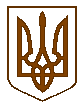 ПЕРВОМАЙСЬКА МІСЬКА РАДАМИКОЛАЇВСЬКОЇ ОБЛАСТІВИКОНАВЧИЙ КОМІТЕТП Р О Т О К О Л засідання виконавчого комітету міської радивід     08.07.2022    № 5м. ПервомайськУ засіданні взяли участь члени виконавчого комітету міської ради:Головує   ДЕМЧЕНКО Олег -   міський  головаАНТОНЮК Олександр, БАДЕРА Олександр, БАЖАН Олександр, БРЕНГАЧ  Олександр,  ДАНИЛЬЧЕНКО Тетяна, КОНУП Олег, ЛИСИЙ Олександр, МАЛІШЕВСЬКИЙ Дмитро, МИХАЙЛЮК Володимир, РЯБЧЕНКО Володимир, СУРГАЙ Сергій.         Відсутні члени виконавчого комітету міської ради: БИЧКОВ Анатолій, БОНДАРЧУК Сергій,   МЕДВЕДЧУК Михайло.
Присутні на засіданні виконавчого комітету міської ради:Міський голова                                                               Олег ДЕМЧЕНКОКеруючий справами виконавчого комітету міської ради                                                    Тетяна  ДАНИЛЬЧЕНКО    Місце проведення –
    зал засідань виконкомуЗасідання почалося о 10 год. 00 хв.Засідання закінчилося о 11 год. 00 хв.АЛБУЛ АнтонінаАЛБУЛ Антонінаголовний спеціаліст відділу пресс-служби апарату виконавчого комітету міської ради    (1-43);головний спеціаліст відділу пресс-служби апарату виконавчого комітету міської ради    (1-43);головний спеціаліст відділу пресс-служби апарату виконавчого комітету міської ради    (1-43);головний спеціаліст відділу пресс-служби апарату виконавчого комітету міської ради    (1-43);головний спеціаліст відділу пресс-служби апарату виконавчого комітету міської ради    (1-43);АРТЕМ’ЄВА ОленаАРТЕМ’ЄВА Оленав.о. начальника управління комунальної власності та земельних відносин міської ради (41);в.о. начальника управління комунальної власності та земельних відносин міської ради (41);в.о. начальника управління комунальної власності та земельних відносин міської ради (41);в.о. начальника управління комунальної власності та земельних відносин міської ради (41);в.о. начальника управління комунальної власності та земельних відносин міської ради (41);ГАЛУЗІНСЬКИЙ ВолодимирГАЛУЗІНСЬКИЙ Володимиржурналіст інтернет-видання «Гард-Сіті» (1-43);журналіст інтернет-видання «Гард-Сіті» (1-43);журналіст інтернет-видання «Гард-Сіті» (1-43);журналіст інтернет-видання «Гард-Сіті» (1-43);журналіст інтернет-видання «Гард-Сіті» (1-43);ЗАРИЦЬКА ОленаЗАРИЦЬКА Оленаначальник управління юридичної, кадрової та мобілізаційно-оборонної роботи апарату виконавчого комітету міської ради  (1-43);начальник управління юридичної, кадрової та мобілізаційно-оборонної роботи апарату виконавчого комітету міської ради  (1-43);начальник управління юридичної, кадрової та мобілізаційно-оборонної роботи апарату виконавчого комітету міської ради  (1-43);начальник управління юридичної, кадрової та мобілізаційно-оборонної роботи апарату виконавчого комітету міської ради  (1-43);начальник управління юридичної, кадрової та мобілізаційно-оборонної роботи апарату виконавчого комітету міської ради  (1-43);ЗАРИЦЬКА ТетянаЗАРИЦЬКА Тетянаначальник управління економічного розвитку територіальної громади міської ради (3-11);начальник управління економічного розвитку територіальної громади міської ради (3-11);начальник управління економічного розвитку територіальної громади міської ради (3-11);начальник управління економічного розвитку територіальної громади міської ради (3-11);начальник управління економічного розвитку територіальної громади міської ради (3-11);ІВАНИЦЬКИЙ ДмитроІВАНИЦЬКИЙ Дмитроначальник відділу пресс-служби апарату виконавчого комітету міської ради    (1-43);начальник відділу пресс-служби апарату виконавчого комітету міської ради    (1-43);начальник відділу пресс-служби апарату виконавчого комітету міської ради    (1-43);начальник відділу пресс-служби апарату виконавчого комітету міської ради    (1-43);начальник відділу пресс-служби апарату виконавчого комітету міської ради    (1-43);КОРЧЕВНА ЛарисаКОРЧЕВНА Ларисав.о. начальника відділу містобудування та архітектури виконавчого комітету міської ради (42);в.о. начальника відділу містобудування та архітектури виконавчого комітету міської ради (42);в.о. начальника відділу містобудування та архітектури виконавчого комітету міської ради (42);в.о. начальника відділу містобудування та архітектури виконавчого комітету міської ради (42);в.о. начальника відділу містобудування та архітектури виконавчого комітету міської ради (42);МАРТИНОВА ЛюдмилаМАРТИНОВА Людмиладиректор-редактор ПП «РГ «Вісник Первомайська» (1-43);директор-редактор ПП «РГ «Вісник Первомайська» (1-43);директор-редактор ПП «РГ «Вісник Первомайська» (1-43);директор-редактор ПП «РГ «Вісник Первомайська» (1-43);директор-редактор ПП «РГ «Вісник Первомайська» (1-43);САВЧЕНКО ОльгаСАВЧЕНКО Ольгазаступник начальника управління соціального захисту населення міської ради (13);заступник начальника управління соціального захисту населення міської ради (13);заступник начальника управління соціального захисту населення міської ради (13);заступник начальника управління соціального захисту населення міської ради (13);заступник начальника управління соціального захисту населення міської ради (13);СИДОРЕНКО ЛюбовСИДОРЕНКО Любовзаступник начальника управління освіти міської ради (12);заступник начальника управління освіти міської ради (12);заступник начальника управління освіти міської ради (12);заступник начальника управління освіти міської ради (12);заступник начальника управління освіти міської ради (12);ПЕРКОВА НаталіяПЕРКОВА Наталіяначальник управління у справах дітей міської ради (14-40);начальник управління у справах дітей міської ради (14-40);начальник управління у справах дітей міської ради (14-40);начальник управління у справах дітей міської ради (14-40);начальник управління у справах дітей міської ради (14-40);ЯГНЮК ОльгаЯГНЮК Ольганачальник загального відділу апарату виконавчого комітету міської ради (1-43).начальник загального відділу апарату виконавчого комітету міської ради (1-43).начальник загального відділу апарату виконавчого комітету міської ради (1-43).начальник загального відділу апарату виконавчого комітету міської ради (1-43).начальник загального відділу апарату виконавчого комітету міської ради (1-43).         Міський голова ДЕМЧЕНКО Олег наголосив на тому, що необхідно затвердити порядок денний засідання виконавчого комітету міської ради.         Пропозицій щодо змін та доповнень до порядку денного засідання виконавчого комітету міської ради не надійшло.         Міський голова ДЕМЧЕНКО Олег наголосив на тому, що необхідно затвердити порядок денний засідання виконавчого комітету міської ради.         Пропозицій щодо змін та доповнень до порядку денного засідання виконавчого комітету міської ради не надійшло.         Міський голова ДЕМЧЕНКО Олег наголосив на тому, що необхідно затвердити порядок денний засідання виконавчого комітету міської ради.         Пропозицій щодо змін та доповнень до порядку денного засідання виконавчого комітету міської ради не надійшло.         Міський голова ДЕМЧЕНКО Олег наголосив на тому, що необхідно затвердити порядок денний засідання виконавчого комітету міської ради.         Пропозицій щодо змін та доповнень до порядку денного засідання виконавчого комітету міської ради не надійшло.         Міський голова ДЕМЧЕНКО Олег наголосив на тому, що необхідно затвердити порядок денний засідання виконавчого комітету міської ради.         Пропозицій щодо змін та доповнень до порядку денного засідання виконавчого комітету міської ради не надійшло.         Міський голова ДЕМЧЕНКО Олег наголосив на тому, що необхідно затвердити порядок денний засідання виконавчого комітету міської ради.         Пропозицій щодо змін та доповнень до порядку денного засідання виконавчого комітету міської ради не надійшло.         Міський голова ДЕМЧЕНКО Олег наголосив на тому, що необхідно затвердити порядок денний засідання виконавчого комітету міської ради.         Пропозицій щодо змін та доповнень до порядку денного засідання виконавчого комітету міської ради не надійшло. Міський голова ДЕМЧЕНКО Олег запропонував затвердити порядок денний засідання виконавчого комітету міської ради: Міський голова ДЕМЧЕНКО Олег запропонував затвердити порядок денний засідання виконавчого комітету міської ради: Міський голова ДЕМЧЕНКО Олег запропонував затвердити порядок денний засідання виконавчого комітету міської ради: Міський голова ДЕМЧЕНКО Олег запропонував затвердити порядок денний засідання виконавчого комітету міської ради: Міський голова ДЕМЧЕНКО Олег запропонував затвердити порядок денний засідання виконавчого комітету міської ради: Міський голова ДЕМЧЕНКО Олег запропонував затвердити порядок денний засідання виконавчого комітету міської ради: Міський голова ДЕМЧЕНКО Олег запропонував затвердити порядок денний засідання виконавчого комітету міської ради:  1.Про проведення конкурсу  «Чисте місто», присвяченого 346-й річниці                м. Первомайська.Про проведення конкурсу  «Чисте місто», присвяченого 346-й річниці                м. Первомайська.Про проведення конкурсу  «Чисте місто», присвяченого 346-й річниці                м. Первомайська.Про проведення конкурсу  «Чисте місто», присвяченого 346-й річниці                м. Первомайська.Про проведення конкурсу  «Чисте місто», присвяченого 346-й річниці                м. Первомайська.Про проведення конкурсу  «Чисте місто», присвяченого 346-й річниці                м. Первомайська.  2.Про проведення місячника боротьби з амброзією полинолистою.Про проведення місячника боротьби з амброзією полинолистою.Про проведення місячника боротьби з амброзією полинолистою.Про проведення місячника боротьби з амброзією полинолистою.Про проведення місячника боротьби з амброзією полинолистою.Про проведення місячника боротьби з амброзією полинолистою.  3.Про недопущення до участі у конкурсі з перевезення пасажирів на автобусних маршрутах загального користування Первомайської міської територіальної громади перевізника – претендента ТОВ «Голта Автотранс».Про недопущення до участі у конкурсі з перевезення пасажирів на автобусних маршрутах загального користування Первомайської міської територіальної громади перевізника – претендента ТОВ «Голта Автотранс».Про недопущення до участі у конкурсі з перевезення пасажирів на автобусних маршрутах загального користування Первомайської міської територіальної громади перевізника – претендента ТОВ «Голта Автотранс».Про недопущення до участі у конкурсі з перевезення пасажирів на автобусних маршрутах загального користування Первомайської міської територіальної громади перевізника – претендента ТОВ «Голта Автотранс».Про недопущення до участі у конкурсі з перевезення пасажирів на автобусних маршрутах загального користування Первомайської міської територіальної громади перевізника – претендента ТОВ «Голта Автотранс».Про недопущення до участі у конкурсі з перевезення пасажирів на автобусних маршрутах загального користування Первомайської міської територіальної громади перевізника – претендента ТОВ «Голта Автотранс».  4.Про недопущення до участі у конкурсі з перевезення пасажирів на автобусних маршрутах загального користування Первомайської міської територіальної громади перевізника – претендента ПП «Автореал».Про недопущення до участі у конкурсі з перевезення пасажирів на автобусних маршрутах загального користування Первомайської міської територіальної громади перевізника – претендента ПП «Автореал».Про недопущення до участі у конкурсі з перевезення пасажирів на автобусних маршрутах загального користування Первомайської міської територіальної громади перевізника – претендента ПП «Автореал».Про недопущення до участі у конкурсі з перевезення пасажирів на автобусних маршрутах загального користування Первомайської міської територіальної громади перевізника – претендента ПП «Автореал».Про недопущення до участі у конкурсі з перевезення пасажирів на автобусних маршрутах загального користування Первомайської міської територіальної громади перевізника – претендента ПП «Автореал».Про недопущення до участі у конкурсі з перевезення пасажирів на автобусних маршрутах загального користування Первомайської міської територіальної громади перевізника – претендента ПП «Автореал».  5.Про недопущення до участі у конкурсі з перевезення пасажирів на автобусних маршрутах загального користування Первомайської міської територіальної громади перевізника – претендента ПП «Євротрас Юг».Про недопущення до участі у конкурсі з перевезення пасажирів на автобусних маршрутах загального користування Первомайської міської територіальної громади перевізника – претендента ПП «Євротрас Юг».Про недопущення до участі у конкурсі з перевезення пасажирів на автобусних маршрутах загального користування Первомайської міської територіальної громади перевізника – претендента ПП «Євротрас Юг».Про недопущення до участі у конкурсі з перевезення пасажирів на автобусних маршрутах загального користування Первомайської міської територіальної громади перевізника – претендента ПП «Євротрас Юг».Про недопущення до участі у конкурсі з перевезення пасажирів на автобусних маршрутах загального користування Первомайської міської територіальної громади перевізника – претендента ПП «Євротрас Юг».Про недопущення до участі у конкурсі з перевезення пасажирів на автобусних маршрутах загального користування Первомайської міської територіальної громади перевізника – претендента ПП «Євротрас Юг».  6.Про недопущення до участі у конкурсі з перевезення пасажирів на автобусних маршрутах загального користування Первомайської міської територіальної громади перевізника – претендента ПП «Талісман ».Про недопущення до участі у конкурсі з перевезення пасажирів на автобусних маршрутах загального користування Первомайської міської територіальної громади перевізника – претендента ПП «Талісман ».Про недопущення до участі у конкурсі з перевезення пасажирів на автобусних маршрутах загального користування Первомайської міської територіальної громади перевізника – претендента ПП «Талісман ».Про недопущення до участі у конкурсі з перевезення пасажирів на автобусних маршрутах загального користування Первомайської міської територіальної громади перевізника – претендента ПП «Талісман ».Про недопущення до участі у конкурсі з перевезення пасажирів на автобусних маршрутах загального користування Первомайської міської територіальної громади перевізника – претендента ПП «Талісман ».Про недопущення до участі у конкурсі з перевезення пасажирів на автобусних маршрутах загального користування Первомайської міської територіальної громади перевізника – претендента ПП «Талісман ».  7.Про укладання додаткових угод до тимчасових договорів про здійснення перевезень пасажирів на міських автобусних маршрутах загального користування Первомайської міської територіальної громади.Про укладання додаткових угод до тимчасових договорів про здійснення перевезень пасажирів на міських автобусних маршрутах загального користування Первомайської міської територіальної громади.Про укладання додаткових угод до тимчасових договорів про здійснення перевезень пасажирів на міських автобусних маршрутах загального користування Первомайської міської територіальної громади.Про укладання додаткових угод до тимчасових договорів про здійснення перевезень пасажирів на міських автобусних маршрутах загального користування Первомайської міської територіальної громади.Про укладання додаткових угод до тимчасових договорів про здійснення перевезень пасажирів на міських автобусних маршрутах загального користування Первомайської міської територіальної громади.Про укладання додаткових угод до тимчасових договорів про здійснення перевезень пасажирів на міських автобусних маршрутах загального користування Первомайської міської територіальної громади.  8.Про  встановлення вартості перевезення пасажира на один кілометр у приміському сполученні на автобусному маршруті загального користування  № 385 «Первомайськ- Підгородна» Первомайської міської територіальної громади.Про  встановлення вартості перевезення пасажира на один кілометр у приміському сполученні на автобусному маршруті загального користування  № 385 «Первомайськ- Підгородна» Первомайської міської територіальної громади.Про  встановлення вартості перевезення пасажира на один кілометр у приміському сполученні на автобусному маршруті загального користування  № 385 «Первомайськ- Підгородна» Первомайської міської територіальної громади.Про  встановлення вартості перевезення пасажира на один кілометр у приміському сполученні на автобусному маршруті загального користування  № 385 «Первомайськ- Підгородна» Первомайської міської територіальної громади.Про  встановлення вартості перевезення пасажира на один кілометр у приміському сполученні на автобусному маршруті загального користування  № 385 «Первомайськ- Підгородна» Первомайської міської територіальної громади.Про  встановлення вартості перевезення пасажира на один кілометр у приміському сполученні на автобусному маршруті загального користування  № 385 «Первомайськ- Підгородна» Первомайської міської територіальної громади.  9.Про  встановлення вартості перевезення пасажира на один кілометр у приміському сполученні на автобусному маршруті загального користування  № 376 «Первомайськ- Грушівка» Первомайської міської територіальної громади.Про  встановлення вартості перевезення пасажира на один кілометр у приміському сполученні на автобусному маршруті загального користування  № 376 «Первомайськ- Грушівка» Первомайської міської територіальної громади.Про  встановлення вартості перевезення пасажира на один кілометр у приміському сполученні на автобусному маршруті загального користування  № 376 «Первомайськ- Грушівка» Первомайської міської територіальної громади.Про  встановлення вартості перевезення пасажира на один кілометр у приміському сполученні на автобусному маршруті загального користування  № 376 «Первомайськ- Грушівка» Первомайської міської територіальної громади.Про  встановлення вартості перевезення пасажира на один кілометр у приміському сполученні на автобусному маршруті загального користування  № 376 «Первомайськ- Грушівка» Первомайської міської територіальної громади.Про  встановлення вартості перевезення пасажира на один кілометр у приміському сполученні на автобусному маршруті загального користування  № 376 «Первомайськ- Грушівка» Первомайської міської територіальної громади. 10.Про призначення тимчасового перевізника для здійснення перевезень пасажирів на приміському автобусному маршруті загального користування Первомайської міської територіальної громади     №  90  «вул.Гетьмана Мазепи – АС « Голта» - с.Кінецьпіль».Про призначення тимчасового перевізника для здійснення перевезень пасажирів на приміському автобусному маршруті загального користування Первомайської міської територіальної громади     №  90  «вул.Гетьмана Мазепи – АС « Голта» - с.Кінецьпіль».Про призначення тимчасового перевізника для здійснення перевезень пасажирів на приміському автобусному маршруті загального користування Первомайської міської територіальної громади     №  90  «вул.Гетьмана Мазепи – АС « Голта» - с.Кінецьпіль».Про призначення тимчасового перевізника для здійснення перевезень пасажирів на приміському автобусному маршруті загального користування Первомайської міської територіальної громади     №  90  «вул.Гетьмана Мазепи – АС « Голта» - с.Кінецьпіль».Про призначення тимчасового перевізника для здійснення перевезень пасажирів на приміському автобусному маршруті загального користування Первомайської міської територіальної громади     №  90  «вул.Гетьмана Мазепи – АС « Голта» - с.Кінецьпіль».Про призначення тимчасового перевізника для здійснення перевезень пасажирів на приміському автобусному маршруті загального користування Первомайської міської територіальної громади     №  90  «вул.Гетьмана Мазепи – АС « Голта» - с.Кінецьпіль». 11.Про створення комісії.Про створення комісії.Про створення комісії.Про створення комісії.Про створення комісії.Про створення комісії. 12.Про заборону  використання російської мови в закладах освіти Первомайської міської громади, що належать до комунальної власності. Про заборону  використання російської мови в закладах освіти Первомайської міської громади, що належать до комунальної власності. Про заборону  використання російської мови в закладах освіти Первомайської міської громади, що належать до комунальної власності. Про заборону  використання російської мови в закладах освіти Первомайської міської громади, що належать до комунальної власності. Про заборону  використання російської мови в закладах освіти Первомайської міської громади, що належать до комунальної власності. Про заборону  використання російської мови в закладах освіти Первомайської міської громади, що належать до комунальної власності.  13.Про внесення змін до рішення виконавчого комітету міської ради від 10.12.2021 року № 541 «Про затвердження Положення про комісію з питань нагородження при виконавчому комітеті Первомайської міської ради та затвердження її складу». Про внесення змін до рішення виконавчого комітету міської ради від 10.12.2021 року № 541 «Про затвердження Положення про комісію з питань нагородження при виконавчому комітеті Первомайської міської ради та затвердження її складу». Про внесення змін до рішення виконавчого комітету міської ради від 10.12.2021 року № 541 «Про затвердження Положення про комісію з питань нагородження при виконавчому комітеті Первомайської міської ради та затвердження її складу». Про внесення змін до рішення виконавчого комітету міської ради від 10.12.2021 року № 541 «Про затвердження Положення про комісію з питань нагородження при виконавчому комітеті Первомайської міської ради та затвердження її складу». Про внесення змін до рішення виконавчого комітету міської ради від 10.12.2021 року № 541 «Про затвердження Положення про комісію з питань нагородження при виконавчому комітеті Первомайської міської ради та затвердження її складу». Про внесення змін до рішення виконавчого комітету міської ради від 10.12.2021 року № 541 «Про затвердження Положення про комісію з питань нагородження при виконавчому комітеті Первомайської міської ради та затвердження її складу».  14.Про надання  статусу дитини, позбавленої батьківського піклування ХХХХХХХХХХХХХХХХХХХХ р.н. та встановлення піклування. Про надання  статусу дитини, позбавленої батьківського піклування ХХХХХХХХХХХХХХХХХХХХ р.н. та встановлення піклування. Про надання  статусу дитини, позбавленої батьківського піклування ХХХХХХХХХХХХХХХХХХХХ р.н. та встановлення піклування. Про надання  статусу дитини, позбавленої батьківського піклування ХХХХХХХХХХХХХХХХХХХХ р.н. та встановлення піклування. Про надання  статусу дитини, позбавленої батьківського піклування ХХХХХХХХХХХХХХХХХХХХ р.н. та встановлення піклування. Про надання  статусу дитини, позбавленої батьківського піклування ХХХХХХХХХХХХХХХХХХХХ р.н. та встановлення піклування.  15.Про надання статусу дитини, позбавленої батьківського піклування ХХХХХХХХХХХХХХХХХХХХ р.н. Про надання статусу дитини, позбавленої батьківського піклування ХХХХХХХХХХХХХХХХХХХХ р.н. Про надання статусу дитини, позбавленої батьківського піклування ХХХХХХХХХХХХХХХХХХХХ р.н. Про надання статусу дитини, позбавленої батьківського піклування ХХХХХХХХХХХХХХХХХХХХ р.н. Про надання статусу дитини, позбавленої батьківського піклування ХХХХХХХХХХХХХХХХХХХХ р.н. Про надання статусу дитини, позбавленої батьківського піклування ХХХХХХХХХХХХХХХХХХХХ р.н.  16. Про надання статусу дитини, позбавленої батьківського піклування ХХХХХХХХХХХХХХХХХХХХ р.н. Про надання статусу дитини, позбавленої батьківського піклування ХХХХХХХХХХХХХХХХХХХХ р.н. Про надання статусу дитини, позбавленої батьківського піклування ХХХХХХХХХХХХХХХХХХХХ р.н. Про надання статусу дитини, позбавленої батьківського піклування ХХХХХХХХХХХХХХХХХХХХ р.н. Про надання статусу дитини, позбавленої батьківського піклування ХХХХХХХХХХХХХХХХХХХХ р.н. Про надання статусу дитини, позбавленої батьківського піклування ХХХХХХХХХХХХХХХХХХХХ р.н. 17.Про надання статусу дитини, позбавленої батьківського піклування ХХХХХХХХХХХХХХХХХХХХ р.н.Про надання статусу дитини, позбавленої батьківського піклування ХХХХХХХХХХХХХХХХХХХХ р.н.Про надання статусу дитини, позбавленої батьківського піклування ХХХХХХХХХХХХХХХХХХХХ р.н.Про надання статусу дитини, позбавленої батьківського піклування ХХХХХХХХХХХХХХХХХХХХ р.н.Про надання статусу дитини, позбавленої батьківського піклування ХХХХХХХХХХХХХХХХХХХХ р.н.Про надання статусу дитини, позбавленої батьківського піклування ХХХХХХХХХХХХХХХХХХХХ р.н. 18.Про надання статусу дитини, позбавленої батьківського піклування ХХХХХХХХХХХХХХХХХХХХ р.н.Про надання статусу дитини, позбавленої батьківського піклування ХХХХХХХХХХХХХХХХХХХХ р.н.Про надання статусу дитини, позбавленої батьківського піклування ХХХХХХХХХХХХХХХХХХХХ р.н.Про надання статусу дитини, позбавленої батьківського піклування ХХХХХХХХХХХХХХХХХХХХ р.н.Про надання статусу дитини, позбавленої батьківського піклування ХХХХХХХХХХХХХХХХХХХХ р.н.Про надання статусу дитини, позбавленої батьківського піклування ХХХХХХХХХХХХХХХХХХХХ р.н. 19.Про надання статусу дитини, позбавленої батьківського піклування ХХХХХХХХХХХХХХХХХХХХ р.н.Про надання статусу дитини, позбавленої батьківського піклування ХХХХХХХХХХХХХХХХХХХХ р.н.Про надання статусу дитини, позбавленої батьківського піклування ХХХХХХХХХХХХХХХХХХХХ р.н.Про надання статусу дитини, позбавленої батьківського піклування ХХХХХХХХХХХХХХХХХХХХ р.н.Про надання статусу дитини, позбавленої батьківського піклування ХХХХХХХХХХХХХХХХХХХХ р.н.Про надання статусу дитини, позбавленої батьківського піклування ХХХХХХХХХХХХХХХХХХХХ р.н. 20.Про надання статусу дитини, позбавленої батьківського піклування ХХХХХХХХХХХХХХХХХХХХ р.н..Про надання статусу дитини, позбавленої батьківського піклування ХХХХХХХХХХХХХХХХХХХХ р.н..Про надання статусу дитини, позбавленої батьківського піклування ХХХХХХХХХХХХХХХХХХХХ р.н..Про надання статусу дитини, позбавленої батьківського піклування ХХХХХХХХХХХХХХХХХХХХ р.н..Про надання статусу дитини, позбавленої батьківського піклування ХХХХХХХХХХХХХХХХХХХХ р.н..Про надання статусу дитини, позбавленої батьківського піклування ХХХХХХХХХХХХХХХХХХХХ р.н.. 21.Про надання статусу дитини, позбавленої батьків кого піклування, ХХХХХХХХХХХХХХХХХХХХ р. н. Про надання статусу дитини, позбавленої батьків кого піклування, ХХХХХХХХХХХХХХХХХХХХ р. н. Про надання статусу дитини, позбавленої батьків кого піклування, ХХХХХХХХХХХХХХХХХХХХ р. н. Про надання статусу дитини, позбавленої батьків кого піклування, ХХХХХХХХХХХХХХХХХХХХ р. н. Про надання статусу дитини, позбавленої батьків кого піклування, ХХХХХХХХХХХХХХХХХХХХ р. н. Про надання статусу дитини, позбавленої батьків кого піклування, ХХХХХХХХХХХХХХХХХХХХ р. н.  22.Про   влаштування   на   спільне проживання і виховання до дитячого будинку сімейного типу подружжя   ХХХХХХХХХХХХХХХХХХХХ та неповнолітньої ХХХХХХХХХХХХХХХХХХХХ.Про   влаштування   на   спільне проживання і виховання до дитячого будинку сімейного типу подружжя   ХХХХХХХХХХХХХХХХХХХХ та неповнолітньої ХХХХХХХХХХХХХХХХХХХХ.Про   влаштування   на   спільне проживання і виховання до дитячого будинку сімейного типу подружжя   ХХХХХХХХХХХХХХХХХХХХ та неповнолітньої ХХХХХХХХХХХХХХХХХХХХ.Про   влаштування   на   спільне проживання і виховання до дитячого будинку сімейного типу подружжя   ХХХХХХХХХХХХХХХХХХХХ та неповнолітньої ХХХХХХХХХХХХХХХХХХХХ.Про   влаштування   на   спільне проживання і виховання до дитячого будинку сімейного типу подружжя   ХХХХХХХХХХХХХХХХХХХХ та неповнолітньої ХХХХХХХХХХХХХХХХХХХХ.Про   влаштування   на   спільне проживання і виховання до дитячого будинку сімейного типу подружжя   ХХХХХХХХХХХХХХХХХХХХ та неповнолітньої ХХХХХХХХХХХХХХХХХХХХ. 23.Про влаштування неповнолітнього ХХХХХХХХХХХХХХХХХХХХ до  КЗ «Березківський мистецький ліцей» Миколаївської обласної ради.Про влаштування неповнолітнього ХХХХХХХХХХХХХХХХХХХХ до  КЗ «Березківський мистецький ліцей» Миколаївської обласної ради.Про влаштування неповнолітнього ХХХХХХХХХХХХХХХХХХХХ до  КЗ «Березківський мистецький ліцей» Миколаївської обласної ради.Про влаштування неповнолітнього ХХХХХХХХХХХХХХХХХХХХ до  КЗ «Березківський мистецький ліцей» Миколаївської обласної ради.Про влаштування неповнолітнього ХХХХХХХХХХХХХХХХХХХХ до  КЗ «Березківський мистецький ліцей» Миколаївської обласної ради.Про влаштування неповнолітнього ХХХХХХХХХХХХХХХХХХХХ до  КЗ «Березківський мистецький ліцей» Миколаївської обласної ради. 24.Про  створення прийомної сім'Ї на базі подружжя ХХХХХХХХХХХХХХХХХХХХ та  влаштування на   спільне проживання і виховання ХХХХХХХХХХХХХХХХХХХХ р. н.Про  створення прийомної сім'Ї на базі подружжя ХХХХХХХХХХХХХХХХХХХХ та  влаштування на   спільне проживання і виховання ХХХХХХХХХХХХХХХХХХХХ р. н.Про  створення прийомної сім'Ї на базі подружжя ХХХХХХХХХХХХХХХХХХХХ та  влаштування на   спільне проживання і виховання ХХХХХХХХХХХХХХХХХХХХ р. н.Про  створення прийомної сім'Ї на базі подружжя ХХХХХХХХХХХХХХХХХХХХ та  влаштування на   спільне проживання і виховання ХХХХХХХХХХХХХХХХХХХХ р. н.Про  створення прийомної сім'Ї на базі подружжя ХХХХХХХХХХХХХХХХХХХХ та  влаштування на   спільне проживання і виховання ХХХХХХХХХХХХХХХХХХХХ р. н.Про  створення прийомної сім'Ї на базі подружжя ХХХХХХХХХХХХХХХХХХХХ та  влаштування на   спільне проживання і виховання ХХХХХХХХХХХХХХХХХХХХ р. н. 25.Про встановлення опіки над малолітнім  ХХХХХХХХХХХХХХХХХХХХ  р. н.Про встановлення опіки над малолітнім  ХХХХХХХХХХХХХХХХХХХХ  р. н.Про встановлення опіки над малолітнім  ХХХХХХХХХХХХХХХХХХХХ  р. н.Про встановлення опіки над малолітнім  ХХХХХХХХХХХХХХХХХХХХ  р. н.Про встановлення опіки над малолітнім  ХХХХХХХХХХХХХХХХХХХХ  р. н.Про встановлення опіки над малолітнім  ХХХХХХХХХХХХХХХХХХХХ  р. н. 26.Про припинення опіки над малолітньою ХХХХХХХХХХХХХХХХХХХХ р.н.     Про припинення опіки над малолітньою ХХХХХХХХХХХХХХХХХХХХ р.н.     Про припинення опіки над малолітньою ХХХХХХХХХХХХХХХХХХХХ р.н.     Про припинення опіки над малолітньою ХХХХХХХХХХХХХХХХХХХХ р.н.     Про припинення опіки над малолітньою ХХХХХХХХХХХХХХХХХХХХ р.н.     Про припинення опіки над малолітньою ХХХХХХХХХХХХХХХХХХХХ р.н.      27.Про влаштування неповнолітнього ХХХХХХХХХХХХХХХХХХХХ до  КЗ «Березківський мистецький ліцей» Миколаївської обласної ради.Про влаштування неповнолітнього ХХХХХХХХХХХХХХХХХХХХ до  КЗ «Березківський мистецький ліцей» Миколаївської обласної ради.Про влаштування неповнолітнього ХХХХХХХХХХХХХХХХХХХХ до  КЗ «Березківський мистецький ліцей» Миколаївської обласної ради.Про влаштування неповнолітнього ХХХХХХХХХХХХХХХХХХХХ до  КЗ «Березківський мистецький ліцей» Миколаївської обласної ради.Про влаштування неповнолітнього ХХХХХХХХХХХХХХХХХХХХ до  КЗ «Березківський мистецький ліцей» Миколаївської обласної ради.Про влаштування неповнолітнього ХХХХХХХХХХХХХХХХХХХХ до  КЗ «Березківський мистецький ліцей» Миколаївської обласної ради. 28.Про влаштування неповнолітнього ХХХХХХХХХХХХХХХХХХХХ до КЗ «Березківський мистецький ліцей» Миколаївської обласної ради.Про влаштування неповнолітнього ХХХХХХХХХХХХХХХХХХХХ до КЗ «Березківський мистецький ліцей» Миколаївської обласної ради.Про влаштування неповнолітнього ХХХХХХХХХХХХХХХХХХХХ до КЗ «Березківський мистецький ліцей» Миколаївської обласної ради.Про влаштування неповнолітнього ХХХХХХХХХХХХХХХХХХХХ до КЗ «Березківський мистецький ліцей» Миколаївської обласної ради.Про влаштування неповнолітнього ХХХХХХХХХХХХХХХХХХХХ до КЗ «Березківський мистецький ліцей» Миколаївської обласної ради.Про влаштування неповнолітнього ХХХХХХХХХХХХХХХХХХХХ до КЗ «Березківський мистецький ліцей» Миколаївської обласної ради. 29.Про влаштування неповнолітнього ХХХХХХХХХХХХХХХХХХХХ до  КЗ   «Березківський мистецький ліцей» Миколаївської обласної ради.Про влаштування неповнолітнього ХХХХХХХХХХХХХХХХХХХХ до  КЗ   «Березківський мистецький ліцей» Миколаївської обласної ради.Про влаштування неповнолітнього ХХХХХХХХХХХХХХХХХХХХ до  КЗ   «Березківський мистецький ліцей» Миколаївської обласної ради.Про влаштування неповнолітнього ХХХХХХХХХХХХХХХХХХХХ до  КЗ   «Березківський мистецький ліцей» Миколаївської обласної ради.Про влаштування неповнолітнього ХХХХХХХХХХХХХХХХХХХХ до  КЗ   «Березківський мистецький ліцей» Миколаївської обласної ради.Про влаштування неповнолітнього ХХХХХХХХХХХХХХХХХХХХ до  КЗ   «Березківський мистецький ліцей» Миколаївської обласної ради. 30.Про влаштування неповнолітнього  д ХХХХХХХХХХХХХХХХХХХХ до  КЗ «Первомайська спеціальна школа»  Миколаївської обласної ради.Про влаштування неповнолітнього  д ХХХХХХХХХХХХХХХХХХХХ до  КЗ «Первомайська спеціальна школа»  Миколаївської обласної ради.Про влаштування неповнолітнього  д ХХХХХХХХХХХХХХХХХХХХ до  КЗ «Первомайська спеціальна школа»  Миколаївської обласної ради.Про влаштування неповнолітнього  д ХХХХХХХХХХХХХХХХХХХХ до  КЗ «Первомайська спеціальна школа»  Миколаївської обласної ради.Про влаштування неповнолітнього  д ХХХХХХХХХХХХХХХХХХХХ до  КЗ «Первомайська спеціальна школа»  Миколаївської обласної ради.Про влаштування неповнолітнього  д ХХХХХХХХХХХХХХХХХХХХ до  КЗ «Первомайська спеціальна школа»  Миколаївської обласної ради. 31.Про влаштування неповнолітнього ХХХХХХХХХХХХХХХХХХХХ до  КЗ «Первомайська спеціальна школа»  Миколаївської обласної ради.Про влаштування неповнолітнього ХХХХХХХХХХХХХХХХХХХХ до  КЗ «Первомайська спеціальна школа»  Миколаївської обласної ради.Про влаштування неповнолітнього ХХХХХХХХХХХХХХХХХХХХ до  КЗ «Первомайська спеціальна школа»  Миколаївської обласної ради.Про влаштування неповнолітнього ХХХХХХХХХХХХХХХХХХХХ до  КЗ «Первомайська спеціальна школа»  Миколаївської обласної ради.Про влаштування неповнолітнього ХХХХХХХХХХХХХХХХХХХХ до  КЗ «Первомайська спеціальна школа»  Миколаївської обласної ради.Про влаштування неповнолітнього ХХХХХХХХХХХХХХХХХХХХ до  КЗ «Первомайська спеціальна школа»  Миколаївської обласної ради. 32.Про влаштування малолітнього ХХХХХХХХХХХХХХХХХХХХ до  КЗ «Первомайська спеціальна школа»  Миколаївської обласної ради.Про влаштування малолітнього ХХХХХХХХХХХХХХХХХХХХ до  КЗ «Первомайська спеціальна школа»  Миколаївської обласної ради.Про влаштування малолітнього ХХХХХХХХХХХХХХХХХХХХ до  КЗ «Первомайська спеціальна школа»  Миколаївської обласної ради.Про влаштування малолітнього ХХХХХХХХХХХХХХХХХХХХ до  КЗ «Первомайська спеціальна школа»  Миколаївської обласної ради.Про влаштування малолітнього ХХХХХХХХХХХХХХХХХХХХ до  КЗ «Первомайська спеціальна школа»  Миколаївської обласної ради.Про влаштування малолітнього ХХХХХХХХХХХХХХХХХХХХ до  КЗ «Первомайська спеціальна школа»  Миколаївської обласної ради. 33.Про влаштування малолітнього ХХХХХХХХХХХХХХХХХХХХ до  КЗ «Первомайська спеціальна школа» Миколаївської обласної ради.Про влаштування малолітнього ХХХХХХХХХХХХХХХХХХХХ до  КЗ «Первомайська спеціальна школа» Миколаївської обласної ради.Про влаштування малолітнього ХХХХХХХХХХХХХХХХХХХХ до  КЗ «Первомайська спеціальна школа» Миколаївської обласної ради.Про влаштування малолітнього ХХХХХХХХХХХХХХХХХХХХ до  КЗ «Первомайська спеціальна школа» Миколаївської обласної ради.Про влаштування малолітнього ХХХХХХХХХХХХХХХХХХХХ до  КЗ «Первомайська спеціальна школа» Миколаївської обласної ради.Про влаштування малолітнього ХХХХХХХХХХХХХХХХХХХХ до  КЗ «Первомайська спеціальна школа» Миколаївської обласної ради. 34.Про влаштування неповнолітнього  ХХХХХХХХХХХХХХХХХХХХ до КЗ «Березківський мистецький ліцей»  Миколаївської обласної ради.Про влаштування неповнолітнього  ХХХХХХХХХХХХХХХХХХХХ до КЗ «Березківський мистецький ліцей»  Миколаївської обласної ради.Про влаштування неповнолітнього  ХХХХХХХХХХХХХХХХХХХХ до КЗ «Березківський мистецький ліцей»  Миколаївської обласної ради.Про влаштування неповнолітнього  ХХХХХХХХХХХХХХХХХХХХ до КЗ «Березківський мистецький ліцей»  Миколаївської обласної ради.Про влаштування неповнолітнього  ХХХХХХХХХХХХХХХХХХХХ до КЗ «Березківський мистецький ліцей»  Миколаївської обласної ради.Про влаштування неповнолітнього  ХХХХХХХХХХХХХХХХХХХХ до КЗ «Березківський мистецький ліцей»  Миколаївської обласної ради. 35.Про припинення піклування над ХХХХХХХХХХХХХХХХХХХХ р.н.Про припинення піклування над ХХХХХХХХХХХХХХХХХХХХ р.н.Про припинення піклування над ХХХХХХХХХХХХХХХХХХХХ р.н.Про припинення піклування над ХХХХХХХХХХХХХХХХХХХХ р.н.Про припинення піклування над ХХХХХХХХХХХХХХХХХХХХ р.н.Про припинення піклування над ХХХХХХХХХХХХХХХХХХХХ р.н. 36.Про визначення місця проживання неповнолітнього ХХХХХХХХХХХХХХХХХХХХ року народження.Про визначення місця проживання неповнолітнього ХХХХХХХХХХХХХХХХХХХХ року народження.Про визначення місця проживання неповнолітнього ХХХХХХХХХХХХХХХХХХХХ року народження.Про визначення місця проживання неповнолітнього ХХХХХХХХХХХХХХХХХХХХ року народження.Про визначення місця проживання неповнолітнього ХХХХХХХХХХХХХХХХХХХХ року народження.Про визначення місця проживання неповнолітнього ХХХХХХХХХХХХХХХХХХХХ року народження. 37.Про визначення місця проживання неповнолітньої ХХХХХХХХХХХХХХХХХХХХ року народження. Про визначення місця проживання неповнолітньої ХХХХХХХХХХХХХХХХХХХХ року народження. Про визначення місця проживання неповнолітньої ХХХХХХХХХХХХХХХХХХХХ року народження. Про визначення місця проживання неповнолітньої ХХХХХХХХХХХХХХХХХХХХ року народження. Про визначення місця проживання неповнолітньої ХХХХХХХХХХХХХХХХХХХХ року народження. Про визначення місця проживання неповнолітньої ХХХХХХХХХХХХХХХХХХХХ року народження.  38.Про  надання дозволу гр. ХХХХХХХХХХХХХХХХХХХХ на укладання договору дарування житла.Про  надання дозволу гр. ХХХХХХХХХХХХХХХХХХХХ на укладання договору дарування житла.Про  надання дозволу гр. ХХХХХХХХХХХХХХХХХХХХ на укладання договору дарування житла.Про  надання дозволу гр. ХХХХХХХХХХХХХХХХХХХХ на укладання договору дарування житла.Про  надання дозволу гр. ХХХХХХХХХХХХХХХХХХХХ на укладання договору дарування житла.Про  надання дозволу гр. ХХХХХХХХХХХХХХХХХХХХ на укладання договору дарування житла. 39.Про  надання дозволу гр. ХХХХХХХХХХХХХХХХХХХХ на укладання договору купівлі - продажу житла.Про  надання дозволу гр. ХХХХХХХХХХХХХХХХХХХХ на укладання договору купівлі - продажу житла.Про  надання дозволу гр. ХХХХХХХХХХХХХХХХХХХХ на укладання договору купівлі - продажу житла.Про  надання дозволу гр. ХХХХХХХХХХХХХХХХХХХХ на укладання договору купівлі - продажу житла.Про  надання дозволу гр. ХХХХХХХХХХХХХХХХХХХХ на укладання договору купівлі - продажу житла.Про  надання дозволу гр. ХХХХХХХХХХХХХХХХХХХХ на укладання договору купівлі - продажу житла. 40.Про надання дозволу гр. ХХХХХХХХХХХХХХХХХХХХ,  гр. ХХХХХХХХХХХХХХХХХХХХ на укладання договору купівлі-продажу житла.Про надання дозволу гр. ХХХХХХХХХХХХХХХХХХХХ,  гр. ХХХХХХХХХХХХХХХХХХХХ на укладання договору купівлі-продажу житла.Про надання дозволу гр. ХХХХХХХХХХХХХХХХХХХХ,  гр. ХХХХХХХХХХХХХХХХХХХХ на укладання договору купівлі-продажу житла.Про надання дозволу гр. ХХХХХХХХХХХХХХХХХХХХ,  гр. ХХХХХХХХХХХХХХХХХХХХ на укладання договору купівлі-продажу житла.Про надання дозволу гр. ХХХХХХХХХХХХХХХХХХХХ,  гр. ХХХХХХХХХХХХХХХХХХХХ на укладання договору купівлі-продажу житла.Про надання дозволу гр. ХХХХХХХХХХХХХХХХХХХХ,  гр. ХХХХХХХХХХХХХХХХХХХХ на укладання договору купівлі-продажу житла. 41.Про  внесення змін до пункту 2 рішення  виконавчого комітету Первомайської міської  ради від 11.02.2022  № 57 «Про  зміну договору найму жилого приміщення внаслідок визнання наймачем іншого члена сім’ї».Про  внесення змін до пункту 2 рішення  виконавчого комітету Первомайської міської  ради від 11.02.2022  № 57 «Про  зміну договору найму жилого приміщення внаслідок визнання наймачем іншого члена сім’ї».Про  внесення змін до пункту 2 рішення  виконавчого комітету Первомайської міської  ради від 11.02.2022  № 57 «Про  зміну договору найму жилого приміщення внаслідок визнання наймачем іншого члена сім’ї».Про  внесення змін до пункту 2 рішення  виконавчого комітету Первомайської міської  ради від 11.02.2022  № 57 «Про  зміну договору найму жилого приміщення внаслідок визнання наймачем іншого члена сім’ї».Про  внесення змін до пункту 2 рішення  виконавчого комітету Первомайської міської  ради від 11.02.2022  № 57 «Про  зміну договору найму жилого приміщення внаслідок визнання наймачем іншого члена сім’ї».Про  внесення змін до пункту 2 рішення  виконавчого комітету Первомайської міської  ради від 11.02.2022  № 57 «Про  зміну договору найму жилого приміщення внаслідок визнання наймачем іншого члена сім’ї». 42.Про внесення змін до рішення виконавчого комітету міської ради від 09.07.2021 року  № 271 «Про  створення постійно діючої комісії з питань найменування та перейменування об’єктів топоніміки при виконавчому комітеті Первомайської міської ради».Про внесення змін до рішення виконавчого комітету міської ради від 09.07.2021 року  № 271 «Про  створення постійно діючої комісії з питань найменування та перейменування об’єктів топоніміки при виконавчому комітеті Первомайської міської ради».Про внесення змін до рішення виконавчого комітету міської ради від 09.07.2021 року  № 271 «Про  створення постійно діючої комісії з питань найменування та перейменування об’єктів топоніміки при виконавчому комітеті Первомайської міської ради».Про внесення змін до рішення виконавчого комітету міської ради від 09.07.2021 року  № 271 «Про  створення постійно діючої комісії з питань найменування та перейменування об’єктів топоніміки при виконавчому комітеті Первомайської міської ради».Про внесення змін до рішення виконавчого комітету міської ради від 09.07.2021 року  № 271 «Про  створення постійно діючої комісії з питань найменування та перейменування об’єктів топоніміки при виконавчому комітеті Первомайської міської ради».Про внесення змін до рішення виконавчого комітету міської ради від 09.07.2021 року  № 271 «Про  створення постійно діючої комісії з питань найменування та перейменування об’єктів топоніміки при виконавчому комітеті Первомайської міської ради». 43.Про розпорядження, видані в період між засіданнями виконкому.Про розпорядження, видані в період між засіданнями виконкому.Про розпорядження, видані в період між засіданнями виконкому.Про розпорядження, видані в період між засіданнями виконкому.Про розпорядження, видані в період між засіданнями виконкому.Про розпорядження, видані в період між засіданнями виконкому.По даній пропозиції проведено голосування.Результати голосування:По даній пропозиції проведено голосування.Результати голосування:По даній пропозиції проведено голосування.Результати голосування:По даній пропозиції проведено голосування.Результати голосування:По даній пропозиції проведено голосування.Результати голосування:По даній пропозиції проведено голосування.Результати голосування:По даній пропозиції проведено голосування.Результати голосування:«за»«проти»«утримались»«не голосували»«за»«проти»«утримались»«не голосували»«за»«проти»«утримались»«не голосували»«за»«проти»«утримались»«не голосували»«за»«проти»«утримались»«не голосували»- 12- немає- немає- немає- 12- немає- немає- немаєВИРІШИЛИ:ВИРІШИЛИ:ВИРІШИЛИ:ВИРІШИЛИ:затвердити запропонований порядок денний засідання виконавчого комітету міської ради затвердити запропонований порядок денний засідання виконавчого комітету міської ради затвердити запропонований порядок денний засідання виконавчого комітету міської ради 1. СЛУХАЛИ:1. СЛУХАЛИ:1. СЛУХАЛИ:Про проведення конкурсу  «Чисте місто», присвяченого 346-й річниці                м. Первомайська.Про проведення конкурсу  «Чисте місто», присвяченого 346-й річниці                м. Первомайська.Про проведення конкурсу  «Чисте місто», присвяченого 346-й річниці                м. Первомайська.Про проведення конкурсу  «Чисте місто», присвяченого 346-й річниці                м. Первомайська.ДОПОВІДАЧ:ДОПОВІДАЧ:ДОПОВІДАЧ:ЛИСИЙ ОлександрЛИСИЙ ОлександрЛИСИЙ ОлександрЛИСИЙ ОлександрВИРІШИЛИ:ВИРІШИЛИ:ВИРІШИЛИ:прийняти проєкт рішення виконавчого комітетуприйняти проєкт рішення виконавчого комітетуприйняти проєкт рішення виконавчого комітетуприйняти проєкт рішення виконавчого комітету                                                   «за»«проти»«утримались»«не голосували»                                                   «за»«проти»«утримались»«не голосували»                                                   «за»«проти»«утримались»«не голосували»- 11- немає- немає- 1- 11- немає- немає- 1- 11- немає- немає- 1- 11- немає- немає- 1(Рішення виконкому № 195)(Рішення виконкому № 195)(Рішення виконкому № 195)(Рішення виконкому № 195)(Рішення виконкому № 195)(Рішення виконкому № 195)(Рішення виконкому № 195)2. СЛУХАЛИ:2. СЛУХАЛИ:2. СЛУХАЛИ:2. СЛУХАЛИ:Про проведення місячника боротьби з амброзією полинолистою.Про проведення місячника боротьби з амброзією полинолистою.Про проведення місячника боротьби з амброзією полинолистою.ДОПОВІДАЧ:ДОПОВІДАЧ:ДОПОВІДАЧ:ДОПОВІДАЧ:ЛИСИЙ ОлександрЛИСИЙ ОлександрЛИСИЙ ОлександрВИРІШИЛИ:ВИРІШИЛИ:ВИРІШИЛИ:ВИРІШИЛИ:прийняти проєкт рішення виконавчого комітету прийняти проєкт рішення виконавчого комітету прийняти проєкт рішення виконавчого комітету                                                     «за»«проти»«утримались»«не голосували»                                                    «за»«проти»«утримались»«не голосували»                                                    «за»«проти»«утримались»«не голосували»                                                    «за»«проти»«утримались»«не голосували»- 11- немає- немає- 1- 11- немає- немає- 1- 11- немає- немає- 1(Рішення виконкому № 196)(Рішення виконкому № 196)(Рішення виконкому № 196)(Рішення виконкому № 196)(Рішення виконкому № 196)(Рішення виконкому № 196)(Рішення виконкому № 196)3. СЛУХАЛИ:3. СЛУХАЛИ:3. СЛУХАЛИ:3. СЛУХАЛИ:Про недопущення до участі у конкурсі з перевезення пасажирів на автобусних маршрутах загального користування Первомайської міської територіальної громади перевізника – претендента ТОВ «Голта Автотранс».Про недопущення до участі у конкурсі з перевезення пасажирів на автобусних маршрутах загального користування Первомайської міської територіальної громади перевізника – претендента ТОВ «Голта Автотранс».Про недопущення до участі у конкурсі з перевезення пасажирів на автобусних маршрутах загального користування Первомайської міської територіальної громади перевізника – претендента ТОВ «Голта Автотранс».ДОПОВІДАЧ:ДОПОВІДАЧ:ДОПОВІДАЧ:ДОПОВІДАЧ:ЗАРИЦЬКА ТетянаЗАРИЦЬКА ТетянаЗАРИЦЬКА ТетянаВИСТУПИЛИ:ВИСТУПИЛИ:ВИСТУПИЛИ:ВИСТУПИЛИ:КОНУП Олег, ДЕМЧЕНКО ОлегКОНУП Олег, ДЕМЧЕНКО ОлегКОНУП Олег, ДЕМЧЕНКО ОлегВИРІШИЛИ:ВИРІШИЛИ:ВИРІШИЛИ:ВИРІШИЛИ:прийняти проєкт рішення виконавчого комітету прийняти проєкт рішення виконавчого комітету прийняти проєкт рішення виконавчого комітету                                                    «за»                                            «проти»                                                                                                    «утримались»                                       «не голосували»                                                   «за»                                            «проти»                                                                                                    «утримались»                                       «не голосували»                                                   «за»                                            «проти»                                                                                                    «утримались»                                       «не голосували»                                                   «за»                                            «проти»                                                                                                    «утримались»                                       «не голосували»- 12- немає- немає- немає- 12- немає- немає- немає- 12- немає- немає- немає                                      (Рішення виконкому № 197)                                      (Рішення виконкому № 197)                                      (Рішення виконкому № 197)                                      (Рішення виконкому № 197)                                      (Рішення виконкому № 197)                                      (Рішення виконкому № 197)                                      (Рішення виконкому № 197)4. СЛУХАЛИ:4. СЛУХАЛИ:4. СЛУХАЛИ:4. СЛУХАЛИ:Про недопущення до участі у конкурсі з перевезення пасажирів на автобусних маршрутах загального користування Первомайської міської територіальної громади перевізника – претендента ПП «Автореал».Про недопущення до участі у конкурсі з перевезення пасажирів на автобусних маршрутах загального користування Первомайської міської територіальної громади перевізника – претендента ПП «Автореал».Про недопущення до участі у конкурсі з перевезення пасажирів на автобусних маршрутах загального користування Первомайської міської територіальної громади перевізника – претендента ПП «Автореал».ДОПОВІДАЧ:ДОПОВІДАЧ:ДОПОВІДАЧ:ДОПОВІДАЧ:ЗАРИЦЬКА ТетянаЗАРИЦЬКА ТетянаЗАРИЦЬКА ТетянаВИРІШИЛИ:ВИРІШИЛИ:ВИРІШИЛИ:ВИРІШИЛИ:прийняти проєкт рішення виконавчого комітету прийняти проєкт рішення виконавчого комітету прийняти проєкт рішення виконавчого комітету                                       (Рішення виконкому № 198)                                      (Рішення виконкому № 198)                                      (Рішення виконкому № 198)                                      (Рішення виконкому № 198)                                      (Рішення виконкому № 198)                                      (Рішення виконкому № 198)                                      (Рішення виконкому № 198)5. СЛУХАЛИ:5. СЛУХАЛИ:5. СЛУХАЛИ:5. СЛУХАЛИ:Про недопущення до участі у конкурсі з перевезення пасажирів на автобусних маршрутах загального користування Первомайської міської територіальної громади перевізника – претендента ПП «Євротрас Юг».Про недопущення до участі у конкурсі з перевезення пасажирів на автобусних маршрутах загального користування Первомайської міської територіальної громади перевізника – претендента ПП «Євротрас Юг».Про недопущення до участі у конкурсі з перевезення пасажирів на автобусних маршрутах загального користування Первомайської міської територіальної громади перевізника – претендента ПП «Євротрас Юг».ДОПОВІДАЧ:ДОПОВІДАЧ:ДОПОВІДАЧ:ДОПОВІДАЧ:ЗАРИЦЬКА Тетяна ЗАРИЦЬКА Тетяна ЗАРИЦЬКА Тетяна ВИРІШИЛИ:ВИРІШИЛИ:ВИРІШИЛИ:ВИРІШИЛИ:прийняти проєкт рішення виконавчого комітету прийняти проєкт рішення виконавчого комітету прийняти проєкт рішення виконавчого комітету                                                    «за»                                              «проти»                                                         «утримались»                                       «не голосували»                                                   «за»                                              «проти»                                                         «утримались»                                       «не голосували»                                                   «за»                                              «проти»                                                         «утримались»                                       «не голосували»                                                   «за»                                              «проти»                                                         «утримались»                                       «не голосували»- 12- немає- немає- немає- 12- немає- немає- немає- 12- немає- немає- немає                                          (Рішення виконкому № 199)                                          (Рішення виконкому № 199)                                          (Рішення виконкому № 199)                                          (Рішення виконкому № 199)                                          (Рішення виконкому № 199)                                          (Рішення виконкому № 199)                                          (Рішення виконкому № 199)6. СЛУХАЛИ:6. СЛУХАЛИ:6. СЛУХАЛИ:6. СЛУХАЛИ:Про недопущення до участі у конкурсі з перевезення пасажирів на автобусних маршрутах загального користування Первомайської міської територіальної громади перевізника – претендента ПП «Талісман ».Про недопущення до участі у конкурсі з перевезення пасажирів на автобусних маршрутах загального користування Первомайської міської територіальної громади перевізника – претендента ПП «Талісман ».Про недопущення до участі у конкурсі з перевезення пасажирів на автобусних маршрутах загального користування Первомайської міської територіальної громади перевізника – претендента ПП «Талісман ».ДОПОВІДАЧ:ДОПОВІДАЧ:ДОПОВІДАЧ:ДОПОВІДАЧ:ЗАРИЦЬКА ТетянаЗАРИЦЬКА ТетянаЗАРИЦЬКА ТетянаВИРІШИЛИ:ВИРІШИЛИ:ВИРІШИЛИ:ВИРІШИЛИ:прийняти проєкт рішення виконавчого комітету прийняти проєкт рішення виконавчого комітету прийняти проєкт рішення виконавчого комітету                                                     «за»                                             «проти»                                                         «утримались»                                       «не голосували»                                                    «за»                                             «проти»                                                         «утримались»                                       «не голосували»                                                    «за»                                             «проти»                                                         «утримались»                                       «не голосували»                                                    «за»                                             «проти»                                                         «утримались»                                       «не голосували»- 12- немає- немає- немає- 12- немає- немає- немає- 12- немає- немає- немає(Рішення виконкому № 200)(Рішення виконкому № 200)(Рішення виконкому № 200)(Рішення виконкому № 200)(Рішення виконкому № 200)(Рішення виконкому № 200)(Рішення виконкому № 200)7. СЛУХАЛИ:7. СЛУХАЛИ:7. СЛУХАЛИ:7. СЛУХАЛИ:Про укладання додаткових угод до тимчасових договорів про здійснення перевезень пасажирів на міських автобусних маршрутах загального користування Первомайської міської територіальної громади.Про укладання додаткових угод до тимчасових договорів про здійснення перевезень пасажирів на міських автобусних маршрутах загального користування Первомайської міської територіальної громади.Про укладання додаткових угод до тимчасових договорів про здійснення перевезень пасажирів на міських автобусних маршрутах загального користування Первомайської міської територіальної громади.ДОПОВІДАЧ:ДОПОВІДАЧ:ДОПОВІДАЧ:ДОПОВІДАЧ:ЗАРИЦЬКА Тетяна ЗАРИЦЬКА Тетяна ЗАРИЦЬКА Тетяна ВИРІШИЛИ:ВИРІШИЛИ:ВИРІШИЛИ:ВИРІШИЛИ:прийняти проєкт рішення виконавчого комітету прийняти проєкт рішення виконавчого комітету прийняти проєкт рішення виконавчого комітету                                         «за»«проти»«утримались»«не голосували»                                        «за»«проти»«утримались»«не голосували»                                        «за»«проти»«утримались»«не голосували»                                        «за»«проти»«утримались»«не голосували»- 12- немає- немає- немає- 12- немає- немає- немає- 12- немає- немає- немає(Рішення виконкому № 201)(Рішення виконкому № 201)(Рішення виконкому № 201)(Рішення виконкому № 201)(Рішення виконкому № 201)(Рішення виконкому № 201)(Рішення виконкому № 201)8. СЛУХАЛИ:8. СЛУХАЛИ:8. СЛУХАЛИ:8. СЛУХАЛИ:Про  встановлення вартості перевезення пасажира на один кілометр у приміському сполученні на автобусному маршруті загального користування  № 385 «Первомайськ- Підгородна» Первомайської міської територіальної громади.Про  встановлення вартості перевезення пасажира на один кілометр у приміському сполученні на автобусному маршруті загального користування  № 385 «Первомайськ- Підгородна» Первомайської міської територіальної громади.Про  встановлення вартості перевезення пасажира на один кілометр у приміському сполученні на автобусному маршруті загального користування  № 385 «Первомайськ- Підгородна» Первомайської міської територіальної громади.ДОПОВІДАЧ:ДОПОВІДАЧ:ДОПОВІДАЧ:ДОПОВІДАЧ:ЗАРИЦЬКА Тетяна ЗАРИЦЬКА Тетяна ЗАРИЦЬКА Тетяна ВИРІШИЛИ:ВИРІШИЛИ:ВИРІШИЛИ:ВИРІШИЛИ:прийняти проєкт рішення виконавчого комітету прийняти проєкт рішення виконавчого комітету прийняти проєкт рішення виконавчого комітету                                                     «за»«проти»«утримались»«не голосували»                                                    «за»«проти»«утримались»«не голосували»                                                    «за»«проти»«утримались»«не голосували»                                                    «за»«проти»«утримались»«не голосували»- 12- немає- немає- немає- 12- немає- немає- немає- 12- немає- немає- немає(Рішення виконкому № 202)(Рішення виконкому № 202)(Рішення виконкому № 202)(Рішення виконкому № 202)(Рішення виконкому № 202)(Рішення виконкому № 202)(Рішення виконкому № 202)9. СЛУХАЛИ:9. СЛУХАЛИ:9. СЛУХАЛИ:9. СЛУХАЛИ:Про  встановлення вартості перевезення пасажира на один кілометр у приміському сполученні на автобусному маршруті загального користування  № 376 «Первомайськ- Грушівка» Первомайської міської територіальної громади.Про  встановлення вартості перевезення пасажира на один кілометр у приміському сполученні на автобусному маршруті загального користування  № 376 «Первомайськ- Грушівка» Первомайської міської територіальної громади.Про  встановлення вартості перевезення пасажира на один кілометр у приміському сполученні на автобусному маршруті загального користування  № 376 «Первомайськ- Грушівка» Первомайської міської територіальної громади.ДОПОВІДАЧ:ДОПОВІДАЧ:ДОПОВІДАЧ:ДОПОВІДАЧ:ЗАРИЦЬКА Тетяна ЗАРИЦЬКА Тетяна ЗАРИЦЬКА Тетяна ВИРІШИЛИ:ВИРІШИЛИ:ВИРІШИЛИ:ВИРІШИЛИ:прийняти проєкт рішення виконавчого комітету прийняти проєкт рішення виконавчого комітету прийняти проєкт рішення виконавчого комітету «за»«проти»«утримались»«не голосували»             «за»«проти»«утримались»«не голосували»             «за»«проти»«утримались»«не голосували»             «за»«проти»«утримались»«не голосували»             - 12- немає- немає- немає- 12- немає- немає- немає- 12- немає- немає- немає                                         (Рішення виконкому № 203)                                         (Рішення виконкому № 203)                                         (Рішення виконкому № 203)                                         (Рішення виконкому № 203)                                         (Рішення виконкому № 203)                                         (Рішення виконкому № 203)                                         (Рішення виконкому № 203)10. СЛУХАЛИ:10. СЛУХАЛИ:10. СЛУХАЛИ:10. СЛУХАЛИ:Про призначення тимчасового перевізника для здійснення перевезень пасажирів на приміському автобусному маршруті загального користування Первомайської міської територіальної громади     №  90  «вул.Гетьмана Мазепи – АС « Голта» - с.Кінецьпіль».Про призначення тимчасового перевізника для здійснення перевезень пасажирів на приміському автобусному маршруті загального користування Первомайської міської територіальної громади     №  90  «вул.Гетьмана Мазепи – АС « Голта» - с.Кінецьпіль».Про призначення тимчасового перевізника для здійснення перевезень пасажирів на приміському автобусному маршруті загального користування Первомайської міської територіальної громади     №  90  «вул.Гетьмана Мазепи – АС « Голта» - с.Кінецьпіль».ДОПОВІДАЧ:ДОПОВІДАЧ:ДОПОВІДАЧ:ДОПОВІДАЧ:ЗАРИЦЬКА Тетяна ЗАРИЦЬКА Тетяна ЗАРИЦЬКА Тетяна ВИРІШИЛИ:ВИРІШИЛИ:ВИРІШИЛИ:ВИРІШИЛИ:прийняти проєкт рішення виконавчого комітетуприйняти проєкт рішення виконавчого комітетуприйняти проєкт рішення виконавчого комітету«за»«проти»«утримались»«не голосували»                                                         «за»«проти»«утримались»«не голосували»                                                         «за»«проти»«утримались»«не голосували»                                                         «за»«проти»«утримались»«не голосували»                                                         - 12- немає- немає- немає- 12- немає- немає- немає- 12- немає- немає- немає(Рішення виконкому № 204)(Рішення виконкому № 204)(Рішення виконкому № 204)(Рішення виконкому № 204)(Рішення виконкому № 204)(Рішення виконкому № 204)(Рішення виконкому № 204)11. СЛУХАЛИ:11. СЛУХАЛИ:11. СЛУХАЛИ:11. СЛУХАЛИ:Про створення комісії.Про створення комісії.Про створення комісії.ДОПОВІДАЧ:ДОПОВІДАЧ:ДОПОВІДАЧ:ДОПОВІДАЧ:ЗАРИЦЬКА Тетяна ЗАРИЦЬКА Тетяна ЗАРИЦЬКА Тетяна ВИРІШИЛИ:ВИРІШИЛИ:ВИРІШИЛИ:ВИРІШИЛИ:прийняти проєкт рішення виконавчого комітету прийняти проєкт рішення виконавчого комітету прийняти проєкт рішення виконавчого комітету «за»«проти»«утримались»«не голосували»                                                         «за»«проти»«утримались»«не голосували»                                                         «за»«проти»«утримались»«не голосували»                                                         «за»«проти»«утримались»«не голосували»                                                         - 12- немає- немає- немає- 12- немає- немає- немає- 12- немає- немає- немає(Рішення виконкому № 205)(Рішення виконкому № 205)(Рішення виконкому № 205)(Рішення виконкому № 205)(Рішення виконкому № 205)(Рішення виконкому № 205)(Рішення виконкому № 205)12. СЛУХАЛИ:12. СЛУХАЛИ:12. СЛУХАЛИ:12. СЛУХАЛИ:Про заборону  використання російської мови в закладах освіти Первомайської міської громади, що належать до комунальної власності.Про заборону  використання російської мови в закладах освіти Первомайської міської громади, що належать до комунальної власності.Про заборону  використання російської мови в закладах освіти Первомайської міської громади, що належать до комунальної власності.ДОПОВІДАЧ:ДОПОВІДАЧ:ДОПОВІДАЧ:ДОПОВІДАЧ:СИДОРЕНКО ЛюбовСИДОРЕНКО ЛюбовСИДОРЕНКО ЛюбовВИРІШИЛИ:ВИРІШИЛИ:ВИРІШИЛИ:ВИРІШИЛИ:прийняти проєкт рішення виконавчого комітету прийняти проєкт рішення виконавчого комітету прийняти проєкт рішення виконавчого комітету «за»«проти»«утримались»«не голосували»                                                         «за»«проти»«утримались»«не голосували»                                                         «за»«проти»«утримались»«не голосували»                                                         «за»«проти»«утримались»«не голосували»                                                         - 12- немає- немає- немає- 12- немає- немає- немає- 12- немає- немає- немає(Рішення виконкому № 206)(Рішення виконкому № 206)(Рішення виконкому № 206)(Рішення виконкому № 206)(Рішення виконкому № 206)(Рішення виконкому № 206)(Рішення виконкому № 206)13.  СЛУХАЛИ:13.  СЛУХАЛИ:13.  СЛУХАЛИ:13.  СЛУХАЛИ:Про внесення змін до рішення виконавчого комітету міської ради від 10.12.2021 року № 541 «Про затвердження Положення про комісію з питань нагородження при виконавчому комітеті Первомайської міської ради та затвердження її складу».Про внесення змін до рішення виконавчого комітету міської ради від 10.12.2021 року № 541 «Про затвердження Положення про комісію з питань нагородження при виконавчому комітеті Первомайської міської ради та затвердження її складу».Про внесення змін до рішення виконавчого комітету міської ради від 10.12.2021 року № 541 «Про затвердження Положення про комісію з питань нагородження при виконавчому комітеті Первомайської міської ради та затвердження її складу».ДОПОВІДАЧ:ДОПОВІДАЧ:ДОПОВІДАЧ:ДОПОВІДАЧ:САВЧЕНКО ОльгаСАВЧЕНКО ОльгаСАВЧЕНКО ОльгаВИРІШИЛИ:ВИРІШИЛИ:ВИРІШИЛИ:ВИРІШИЛИ:прийняти проєкт рішення виконавчого комітету прийняти проєкт рішення виконавчого комітету прийняти проєкт рішення виконавчого комітету «за»«проти»«утримались»«не голосували»                                                         «за»«проти»«утримались»«не голосували»                                                         «за»«проти»«утримались»«не голосували»                                                         «за»«проти»«утримались»«не голосували»                                                         - 12- немає- немає- немає- 12- немає- немає- немає- 12- немає- немає- немає(Рішення виконкому № 207)(Рішення виконкому № 207)(Рішення виконкому № 207)(Рішення виконкому № 207)(Рішення виконкому № 207)(Рішення виконкому № 207)(Рішення виконкому № 207)14.  СЛУХАЛИ:14.  СЛУХАЛИ:14.  СЛУХАЛИ:14.  СЛУХАЛИ:Про надання  статусу дитини, позбавленої батьківського піклування ХХХХХХХХХХХХХХХХХХХХ  р.н. та встановлення піклування.Про надання  статусу дитини, позбавленої батьківського піклування ХХХХХХХХХХХХХХХХХХХХ  р.н. та встановлення піклування.Про надання  статусу дитини, позбавленої батьківського піклування ХХХХХХХХХХХХХХХХХХХХ  р.н. та встановлення піклування.ДОПОВІДАЧ:ДОПОВІДАЧ:ДОПОВІДАЧ:ДОПОВІДАЧ:ПЕРКОВА НаталіяПЕРКОВА НаталіяПЕРКОВА НаталіяВИРІШИЛИ:ВИРІШИЛИ:ВИРІШИЛИ:ВИРІШИЛИ:прийняти проєкт рішення виконавчого комітету прийняти проєкт рішення виконавчого комітету прийняти проєкт рішення виконавчого комітету                                                     «за»«проти»«утримались»                               «не голосували»                                                    «за»«проти»«утримались»                               «не голосували»                                                    «за»«проти»«утримались»                               «не голосували»                                                    «за»«проти»«утримались»                               «не голосували»- 12- немає- немає- немає- 12- немає- немає- немає- 12- немає- немає- немає  (Рішення виконкому № 208)  (Рішення виконкому № 208)  (Рішення виконкому № 208)  (Рішення виконкому № 208)  (Рішення виконкому № 208)  (Рішення виконкому № 208)  (Рішення виконкому № 208)15.  СЛУХАЛИ:15.  СЛУХАЛИ:15.  СЛУХАЛИ:15.  СЛУХАЛИ:15.  СЛУХАЛИ:15.  СЛУХАЛИ:Про надання статусу дитини, позбавленої батьківського піклування ХХХХХХХХХХХХХХХХХХХХ р.н. ДОПОВІДАЧ:ДОПОВІДАЧ:ДОПОВІДАЧ:ДОПОВІДАЧ:ДОПОВІДАЧ:ДОПОВІДАЧ:ПЕРКОВА НаталіяВИРІШИЛИ:ВИРІШИЛИ:ВИРІШИЛИ:ВИРІШИЛИ:ВИРІШИЛИ:ВИРІШИЛИ:прийняти проєкт рішення виконавчого комітету зі змінами                                                         «за»«проти»«утримались»«не голосували»                                                         «за»«проти»«утримались»«не голосували»                                                         «за»«проти»«утримались»«не голосували»                                                         «за»«проти»«утримались»«не голосували»                                                         «за»«проти»«утримались»«не голосували»                                                         «за»«проти»«утримались»«не голосували»- 12- немає- немає- немає  (Рішення виконкому № 209)  (Рішення виконкому № 209)  (Рішення виконкому № 209)  (Рішення виконкому № 209)  (Рішення виконкому № 209)  (Рішення виконкому № 209)  (Рішення виконкому № 209)16.  СЛУХАЛИ:16.  СЛУХАЛИ:16.  СЛУХАЛИ:16.  СЛУХАЛИ:16.  СЛУХАЛИ:16.  СЛУХАЛИ:Про надання статусу дитини, позбавленої батьківського піклування ХХХХХХХХХХХХХХХХХХХХ р.н.ДОПОВІДАЧ:ДОПОВІДАЧ:ДОПОВІДАЧ:ДОПОВІДАЧ:ДОПОВІДАЧ:ДОПОВІДАЧ:ПЕРКОВА НаталіяВИРІШИЛИ:ВИРІШИЛИ:ВИРІШИЛИ:ВИРІШИЛИ:ВИРІШИЛИ:ВИРІШИЛИ:прийняти проєкт рішення виконавчого комітету                                                          «за»«проти»«утримались»«не голосували»                                                         «за»«проти»«утримались»«не голосували»                                                         «за»«проти»«утримались»«не голосували»                                                         «за»«проти»«утримались»«не голосували»                                                         «за»«проти»«утримались»«не голосували»                                                         «за»«проти»«утримались»«не голосували»- 12- немає- немає- немає(Рішення виконкому № 210)(Рішення виконкому № 210)(Рішення виконкому № 210)(Рішення виконкому № 210)(Рішення виконкому № 210)(Рішення виконкому № 210)(Рішення виконкому № 210)17.  СЛУХАЛИ:17.  СЛУХАЛИ:17.  СЛУХАЛИ:17.  СЛУХАЛИ:17.  СЛУХАЛИ:17.  СЛУХАЛИ:Про надання статусу дитини, позбавленої батьківського піклування ХХХХХХХХХХХХХХХХХХХХ р.н.ДОПОВІДАЧ:ДОПОВІДАЧ:ДОПОВІДАЧ:ДОПОВІДАЧ:ДОПОВІДАЧ:ДОПОВІДАЧ:ПЕРКОВА НаталіяВИРІШИЛИ:ВИРІШИЛИ:ВИРІШИЛИ:ВИРІШИЛИ:ВИРІШИЛИ:ВИРІШИЛИ:прийняти проєкт рішення виконавчого комітету                                                          «за»«проти»«утримались»«не голосували»                                                         «за»«проти»«утримались»«не голосували»                                                         «за»«проти»«утримались»«не голосували»                                                         «за»«проти»«утримались»«не голосували»                                                         «за»«проти»«утримались»«не голосували»                                                         «за»«проти»«утримались»«не голосували»- 12- немає- немає- немає(Рішення виконкому № 211)(Рішення виконкому № 211)(Рішення виконкому № 211)(Рішення виконкому № 211)(Рішення виконкому № 211)(Рішення виконкому № 211)(Рішення виконкому № 211)18.  СЛУХАЛИ:18.  СЛУХАЛИ:18.  СЛУХАЛИ:18.  СЛУХАЛИ:18.  СЛУХАЛИ:18.  СЛУХАЛИ:Про надання статусу дитини, позбавленої батьківського піклування ХХХХХХХХХХХХХХХХХХХХ р.н.ДОПОВІДАЧ:ДОПОВІДАЧ:ДОПОВІДАЧ:ДОПОВІДАЧ:ДОПОВІДАЧ:ДОПОВІДАЧ:ПЕРКОВА НаталіяВИРІШИЛИ:ВИРІШИЛИ:ВИРІШИЛИ:ВИРІШИЛИ:ВИРІШИЛИ:ВИРІШИЛИ:прийняти проєкт рішення виконавчого комітету                                                          «за»«проти»«утримались»«не голосували»                                                         «за»«проти»«утримались»«не голосували»                                                         «за»«проти»«утримались»«не голосували»                                                         «за»«проти»«утримались»«не голосували»                                                         «за»«проти»«утримались»«не голосували»                                                         «за»«проти»«утримались»«не голосували»- 12- немає- немає- немає(Рішення виконкому № 212)(Рішення виконкому № 212)(Рішення виконкому № 212)(Рішення виконкому № 212)(Рішення виконкому № 212)(Рішення виконкому № 212)(Рішення виконкому № 212)19.  СЛУХАЛИ:19.  СЛУХАЛИ:19.  СЛУХАЛИ:19.  СЛУХАЛИ:19.  СЛУХАЛИ:19.  СЛУХАЛИ:Про надання статусу дитини, позбавленої батьківського піклування ХХХХХХХХХХХХХХХХХХХХ р.н.ДОПОВІДАЧ:ДОПОВІДАЧ:ДОПОВІДАЧ:ДОПОВІДАЧ:ДОПОВІДАЧ:ДОПОВІДАЧ:ПЕРКОВА НаталіяВИРІШИЛИ:ВИРІШИЛИ:ВИРІШИЛИ:ВИРІШИЛИ:ВИРІШИЛИ:ВИРІШИЛИ:прийняти проєкт рішення виконавчого комітету«за»«проти»«утримались»                                     «не голосували»«за»«проти»«утримались»                                     «не голосували»«за»«проти»«утримались»                                     «не голосували»«за»«проти»«утримались»                                     «не голосували»«за»«проти»«утримались»                                     «не голосували»«за»«проти»«утримались»                                     «не голосували»- 12- немає- немає- немає(Рішення виконкому № 213)(Рішення виконкому № 213)(Рішення виконкому № 213)(Рішення виконкому № 213)(Рішення виконкому № 213)(Рішення виконкому № 213)(Рішення виконкому № 213)20.  СЛУХАЛИ:20.  СЛУХАЛИ:20.  СЛУХАЛИ:20.  СЛУХАЛИ:20.  СЛУХАЛИ:20.  СЛУХАЛИ:Про надання статусу дитини, позбавленої батьківського піклування ХХХХХХХХХХХХХХХХХХХХ р.н..ДОПОВІДАЧ:ДОПОВІДАЧ:ДОПОВІДАЧ:ДОПОВІДАЧ:ДОПОВІДАЧ:ДОПОВІДАЧ:ПЕРКОВА НаталіяВИРІШИЛИ:ВИРІШИЛИ:ВИРІШИЛИ:ВИРІШИЛИ:ВИРІШИЛИ:ВИРІШИЛИ:прийняти проєкт рішення виконавчого комітету                                                         «за»«проти»«утримались»«не голосували»                                                        «за»«проти»«утримались»«не голосували»                                                        «за»«проти»«утримались»«не голосували»                                                        «за»«проти»«утримались»«не голосували»                                                        «за»«проти»«утримались»«не голосували»                                                        «за»«проти»«утримались»«не голосували»- 12- немає- немає- немає(Рішення виконкому № 214)(Рішення виконкому № 214)(Рішення виконкому № 214)(Рішення виконкому № 214)(Рішення виконкому № 214)(Рішення виконкому № 214)(Рішення виконкому № 214)21.  СЛУХАЛИ:21.  СЛУХАЛИ:21.  СЛУХАЛИ:21.  СЛУХАЛИ:21.  СЛУХАЛИ:21.  СЛУХАЛИ:Про надання статусу дитини, позбавленої батьківського піклування, ХХХХХХХХХХХХХХХХХХХХ р. н.ДОПОВІДАЧ:ДОПОВІДАЧ:ДОПОВІДАЧ:ДОПОВІДАЧ:ДОПОВІДАЧ:ДОПОВІДАЧ:ПЕРКОВА НаталіяВИРІШИЛИ:ВИРІШИЛИ:ВИРІШИЛИ:ВИРІШИЛИ:ВИРІШИЛИ:ВИРІШИЛИ:прийняти проєкт рішення виконавчого комітету                                                         «за»«проти»«утримались»«не голосували»                                                         «за»«проти»«утримались»«не голосували»                                                         «за»«проти»«утримались»«не голосували»                                                         «за»«проти»«утримались»«не голосували»                                                         «за»«проти»«утримались»«не голосували»                                                         «за»«проти»«утримались»«не голосували»- 12- немає- немає- немає                                           (Рішення виконкому № 215)                                           (Рішення виконкому № 215)                                           (Рішення виконкому № 215)                                           (Рішення виконкому № 215)                                           (Рішення виконкому № 215)                                           (Рішення виконкому № 215)                                           (Рішення виконкому № 215)22.  СЛУХАЛИ:22.  СЛУХАЛИ:22.  СЛУХАЛИ:22.  СЛУХАЛИ:22.  СЛУХАЛИ:22.  СЛУХАЛИ:Про   влаштування   на   спільне проживання і виховання до дитячого будинку сімейного типу подружжя   ХХХХХХХХХХХХХХХХХХХХ та неповнолітньої ХХХХХХХХХХХХХХХХХХХХ .ДОПОВІДАЧ:ДОПОВІДАЧ:ДОПОВІДАЧ:ДОПОВІДАЧ:ДОПОВІДАЧ:ДОПОВІДАЧ:ПЕРКОВА Наталія     Надійшла пропозиція взяти проєкт рішення виконкому за основу.     По даній пропозиції проведено голосування.     Результати голосування:     Надійшла пропозиція взяти проєкт рішення виконкому за основу.     По даній пропозиції проведено голосування.     Результати голосування:     Надійшла пропозиція взяти проєкт рішення виконкому за основу.     По даній пропозиції проведено голосування.     Результати голосування:     Надійшла пропозиція взяти проєкт рішення виконкому за основу.     По даній пропозиції проведено голосування.     Результати голосування:     Надійшла пропозиція взяти проєкт рішення виконкому за основу.     По даній пропозиції проведено голосування.     Результати голосування:     Надійшла пропозиція взяти проєкт рішення виконкому за основу.     По даній пропозиції проведено голосування.     Результати голосування:     Надійшла пропозиція взяти проєкт рішення виконкому за основу.     По даній пропозиції проведено голосування.     Результати голосування:                                                        « за»«проти»«утримались»«не голосували»                                                        « за»«проти»«утримались»«не голосували»                                                        « за»«проти»«утримались»«не голосували»                                                        « за»«проти»«утримались»«не голосували»                                                        « за»«проти»«утримались»«не голосували»                                                        « за»«проти»«утримались»«не голосували»- 12- немає- немає- немає       Член виконавчого комітету міської ради, заступник міського голови з питань діяльності виконавчих органів міської ради РЯБЧЕНКО Володимир запропонував внести до пункту 1 проєкту рішення виконкому наступні зміни:       1. Змінити слова «Влаштувати з 29.07.2022 року»  на «Влаштувати з 08.07.2022 року».         Міський голова ДЕМЧЕНКО Олег, головуючий на засіданні виконавчого комітету міської ради,  вніс дану пропозицію на голосування.       Результати голосування:       Член виконавчого комітету міської ради, заступник міського голови з питань діяльності виконавчих органів міської ради РЯБЧЕНКО Володимир запропонував внести до пункту 1 проєкту рішення виконкому наступні зміни:       1. Змінити слова «Влаштувати з 29.07.2022 року»  на «Влаштувати з 08.07.2022 року».         Міський голова ДЕМЧЕНКО Олег, головуючий на засіданні виконавчого комітету міської ради,  вніс дану пропозицію на голосування.       Результати голосування:       Член виконавчого комітету міської ради, заступник міського голови з питань діяльності виконавчих органів міської ради РЯБЧЕНКО Володимир запропонував внести до пункту 1 проєкту рішення виконкому наступні зміни:       1. Змінити слова «Влаштувати з 29.07.2022 року»  на «Влаштувати з 08.07.2022 року».         Міський голова ДЕМЧЕНКО Олег, головуючий на засіданні виконавчого комітету міської ради,  вніс дану пропозицію на голосування.       Результати голосування:       Член виконавчого комітету міської ради, заступник міського голови з питань діяльності виконавчих органів міської ради РЯБЧЕНКО Володимир запропонував внести до пункту 1 проєкту рішення виконкому наступні зміни:       1. Змінити слова «Влаштувати з 29.07.2022 року»  на «Влаштувати з 08.07.2022 року».         Міський голова ДЕМЧЕНКО Олег, головуючий на засіданні виконавчого комітету міської ради,  вніс дану пропозицію на голосування.       Результати голосування:       Член виконавчого комітету міської ради, заступник міського голови з питань діяльності виконавчих органів міської ради РЯБЧЕНКО Володимир запропонував внести до пункту 1 проєкту рішення виконкому наступні зміни:       1. Змінити слова «Влаштувати з 29.07.2022 року»  на «Влаштувати з 08.07.2022 року».         Міський голова ДЕМЧЕНКО Олег, головуючий на засіданні виконавчого комітету міської ради,  вніс дану пропозицію на голосування.       Результати голосування:       Член виконавчого комітету міської ради, заступник міського голови з питань діяльності виконавчих органів міської ради РЯБЧЕНКО Володимир запропонував внести до пункту 1 проєкту рішення виконкому наступні зміни:       1. Змінити слова «Влаштувати з 29.07.2022 року»  на «Влаштувати з 08.07.2022 року».         Міський голова ДЕМЧЕНКО Олег, головуючий на засіданні виконавчого комітету міської ради,  вніс дану пропозицію на голосування.       Результати голосування:       Член виконавчого комітету міської ради, заступник міського голови з питань діяльності виконавчих органів міської ради РЯБЧЕНКО Володимир запропонував внести до пункту 1 проєкту рішення виконкому наступні зміни:       1. Змінити слова «Влаштувати з 29.07.2022 року»  на «Влаштувати з 08.07.2022 року».         Міський голова ДЕМЧЕНКО Олег, головуючий на засіданні виконавчого комітету міської ради,  вніс дану пропозицію на голосування.       Результати голосування:                                                        « за»«проти»«утримались»«не голосували»                                                        « за»«проти»«утримались»«не голосували»                                                        « за»«проти»«утримались»«не голосували»                                                        « за»«проти»«утримались»«не голосували»                                                        « за»«проти»«утримались»«не голосували»                                                        « за»«проти»«утримались»«не голосували»- 12- немає- немає- немаєВИРІШИЛИ:ВИРІШИЛИ:ВИРІШИЛИ:ВИРІШИЛИ:ВИРІШИЛИ:ВИРІШИЛИ:прийняти проєкт рішення виконавчого комітету зі змінами                                                         « за»«проти»«утримались»«не голосували»                                                        « за»«проти»«утримались»«не голосували»                                                        « за»«проти»«утримались»«не голосували»                                                        « за»«проти»«утримались»«не голосували»                                                        « за»«проти»«утримались»«не голосували»                                                        « за»«проти»«утримались»«не голосували»- 12- немає- немає- немає(Рішення виконкому № 216)(Рішення виконкому № 216)(Рішення виконкому № 216)(Рішення виконкому № 216)(Рішення виконкому № 216)(Рішення виконкому № 216)(Рішення виконкому № 216)23.  СЛУХАЛИ:23.  СЛУХАЛИ:23.  СЛУХАЛИ:23.  СЛУХАЛИ:23.  СЛУХАЛИ:23.  СЛУХАЛИ:Про   влаштування   на   спільне проживання і виховання до дитячого будинку сімейного типу подружжя   ХХХХХХХХХХХХХХХХХХХХ та неповнолітньої ХХХХХХХХХХХХХХХХХХХХ.ДОПОВІДАЧ:ДОПОВІДАЧ:ДОПОВІДАЧ:ДОПОВІДАЧ:ДОПОВІДАЧ:ДОПОВІДАЧ:ПЕРКОВА НаталіяВИРІШИЛИ:ВИРІШИЛИ:ВИРІШИЛИ:ВИРІШИЛИ:ВИРІШИЛИ:ВИРІШИЛИ:прийняти проєкт рішення виконавчого комітету                                                         « за»«проти»«утримались»«не голосували»                                                        « за»«проти»«утримались»«не голосували»                                                        « за»«проти»«утримались»«не голосували»                                                        « за»«проти»«утримались»«не голосували»                                                        « за»«проти»«утримались»«не голосували»                                                        « за»«проти»«утримались»«не голосували»- 12- немає- немає- немає                                        (Рішення виконкому № 217)                                        (Рішення виконкому № 217)                                        (Рішення виконкому № 217)                                        (Рішення виконкому № 217)                                        (Рішення виконкому № 217)                                        (Рішення виконкому № 217)                                        (Рішення виконкому № 217)24.  СЛУХАЛИ:24.  СЛУХАЛИ:24.  СЛУХАЛИ:24.  СЛУХАЛИ:24.  СЛУХАЛИ:24.  СЛУХАЛИ:Про  створення прийомної сім'Ї на базі подружжя ХХХХХХХХХХХХХХХХХХХХ та  влаштування на   спільне проживання і виховання ХХХХХХХХХХХХХХХХХХХХ р. н.ДОПОВІДАЧ:ДОПОВІДАЧ:ДОПОВІДАЧ:ДОПОВІДАЧ:ДОПОВІДАЧ:ДОПОВІДАЧ:ПЕРКОВА НаталіяВИРІШИЛИ:ВИРІШИЛИ:ВИРІШИЛИ:ВИРІШИЛИ:ВИРІШИЛИ:ВИРІШИЛИ:прийняти проєкт рішення виконавчого комітету                                                         « за»«проти»«утримались»                                     «не голосували»                                                        « за»«проти»«утримались»                                     «не голосували»                                                        « за»«проти»«утримались»                                     «не голосували»                                                        « за»«проти»«утримались»                                     «не голосували»                                                        « за»«проти»«утримались»                                     «не голосували»                                                        « за»«проти»«утримались»                                     «не голосували»- 12- немає- немає- немає                                           (Рішення виконкому № 218)                                           (Рішення виконкому № 218)                                           (Рішення виконкому № 218)                                           (Рішення виконкому № 218)                                           (Рішення виконкому № 218)                                           (Рішення виконкому № 218)                                           (Рішення виконкому № 218)25.  СЛУХАЛИ:25.  СЛУХАЛИ:25.  СЛУХАЛИ:25.  СЛУХАЛИ:25.  СЛУХАЛИ:25.  СЛУХАЛИ:Про встановлення опіки над малолітнім ХХХХХХХХХХХХХХХХХХХХ р. н.ДОПОВІДАЧ:ДОПОВІДАЧ:ДОПОВІДАЧ:ДОПОВІДАЧ:ДОПОВІДАЧ:ДОПОВІДАЧ:ПЕРКОВА НаталіяВИРІШИЛИ:ВИРІШИЛИ:ВИРІШИЛИ:ВИРІШИЛИ:ВИРІШИЛИ:ВИРІШИЛИ:прийняти проєкт рішення виконавчого комітету                                                         « за»«проти»«утримались»«не голосували»                                                        « за»«проти»«утримались»«не голосували»                                                        « за»«проти»«утримались»«не голосували»                                                        « за»«проти»«утримались»«не голосували»                                                        « за»«проти»«утримались»«не голосували»                                                        « за»«проти»«утримались»«не голосували»- 12- немає- немає- немає      (Рішення виконкому № 219)      (Рішення виконкому № 219)      (Рішення виконкому № 219)      (Рішення виконкому № 219)      (Рішення виконкому № 219)      (Рішення виконкому № 219)      (Рішення виконкому № 219)26.  СЛУХАЛИ:26.  СЛУХАЛИ:26.  СЛУХАЛИ:26.  СЛУХАЛИ:26.  СЛУХАЛИ:26.  СЛУХАЛИ:Про припинення опіки над малолітньою ХХХХХХХХХХХХХХХХХХХХ р.н.     ДОПОВІДАЧ:ДОПОВІДАЧ:ДОПОВІДАЧ:ДОПОВІДАЧ:ДОПОВІДАЧ:ДОПОВІДАЧ:ПЕРКОВА НаталіяВИРІШИЛИ:ВИРІШИЛИ:ВИРІШИЛИ:ВИРІШИЛИ:ВИРІШИЛИ:ВИРІШИЛИ:прийняти проєкт рішення виконавчого комітету                                                         « за»«проти»«утримались»«не голосували»                                                        « за»«проти»«утримались»«не голосували»                                                        « за»«проти»«утримались»«не голосували»                                                        « за»«проти»«утримались»«не голосували»                                                        « за»«проти»«утримались»«не голосували»                                                        « за»«проти»«утримались»«не голосували»- 12- немає- немає- немає      (Рішення виконкому № 220)      (Рішення виконкому № 220)      (Рішення виконкому № 220)      (Рішення виконкому № 220)      (Рішення виконкому № 220)      (Рішення виконкому № 220)      (Рішення виконкому № 220)27.  СЛУХАЛИ:27.  СЛУХАЛИ:27.  СЛУХАЛИ:27.  СЛУХАЛИ:27.  СЛУХАЛИ:27.  СЛУХАЛИ:Про влаштування неповнолітнього ХХХХХХХХХХХХХХХХХХХХ до  КЗ «Березківський мистецький ліцей» Миколаївської обласної ради.ДОПОВІДАЧ:ДОПОВІДАЧ:ДОПОВІДАЧ:ДОПОВІДАЧ:ДОПОВІДАЧ:ДОПОВІДАЧ:ПЕРКОВА НаталіяВИРІШИЛИ:ВИРІШИЛИ:ВИРІШИЛИ:ВИРІШИЛИ:ВИРІШИЛИ:ВИРІШИЛИ:прийняти проєкт рішення виконавчого комітету                                                         « за»«проти»«утримались»«не голосували»                                                        « за»«проти»«утримались»«не голосували»                                                        « за»«проти»«утримались»«не голосували»                                                        « за»«проти»«утримались»«не голосували»                                                        « за»«проти»«утримались»«не голосували»                                                        « за»«проти»«утримались»«не голосували»- 12- немає- немає- немає                                            (Рішення виконкому № 221)                                            (Рішення виконкому № 221)                                            (Рішення виконкому № 221)                                            (Рішення виконкому № 221)                                            (Рішення виконкому № 221)                                            (Рішення виконкому № 221)                                            (Рішення виконкому № 221)28.  СЛУХАЛИ:28.  СЛУХАЛИ:28.  СЛУХАЛИ:28.  СЛУХАЛИ:28.  СЛУХАЛИ:28.  СЛУХАЛИ:Про влаштування неповнолітнього ХХХХХХХХХХХХХХХХХХХХ до  КЗ «Березківський мистецький ліцей» Миколаївської обласної ради.ДОПОВІДАЧ:ДОПОВІДАЧ:ДОПОВІДАЧ:ДОПОВІДАЧ:ДОПОВІДАЧ:ДОПОВІДАЧ:ПЕРКОВА НаталіяВИРІШИЛИ:ВИРІШИЛИ:ВИРІШИЛИ:ВИРІШИЛИ:ВИРІШИЛИ:ВИРІШИЛИ:прийняти проєкт рішення виконавчого комітету                                                         « за»«проти»«утримались»                                     «не голосували»                                                        « за»«проти»«утримались»                                     «не голосували»                                                        « за»«проти»«утримались»                                     «не голосували»                                                        « за»«проти»«утримались»                                     «не голосували»                                                        « за»«проти»«утримались»                                     «не голосували»                                                        « за»«проти»«утримались»                                     «не голосували»- 12- немає- немає- немає      (Рішення виконкому № 222)      (Рішення виконкому № 222)      (Рішення виконкому № 222)      (Рішення виконкому № 222)      (Рішення виконкому № 222)      (Рішення виконкому № 222)      (Рішення виконкому № 222)29.  СЛУХАЛИ:29.  СЛУХАЛИ:29.  СЛУХАЛИ:29.  СЛУХАЛИ:29.  СЛУХАЛИ:29.  СЛУХАЛИ:Про влаштування неповнолітнього ХХХХХХХХХХХХХХХХХХХХ до  КЗ «Березківський мистецький ліцей» Миколаївської обласної ради.ДОПОВІДАЧ:ДОПОВІДАЧ:ДОПОВІДАЧ:ДОПОВІДАЧ:ДОПОВІДАЧ:ДОПОВІДАЧ:ПЕРКОВА НаталіяВИРІШИЛИ:ВИРІШИЛИ:ВИРІШИЛИ:ВИРІШИЛИ:ВИРІШИЛИ:ВИРІШИЛИ:прийняти проєкт рішення виконавчого комітету                                                         « за»«проти»«утримались»«не голосували»                                                        « за»«проти»«утримались»«не голосували»                                                        « за»«проти»«утримались»«не голосували»                                                        « за»«проти»«утримались»«не голосували»                                                        « за»«проти»«утримались»«не голосували»                                                        « за»«проти»«утримались»«не голосували»- 12- немає- немає- немає                                            (Рішення виконкому № 223)                                            (Рішення виконкому № 223)                                            (Рішення виконкому № 223)                                            (Рішення виконкому № 223)                                            (Рішення виконкому № 223)                                            (Рішення виконкому № 223)                                            (Рішення виконкому № 223)30.  СЛУХАЛИ:30.  СЛУХАЛИ:30.  СЛУХАЛИ:30.  СЛУХАЛИ:30.  СЛУХАЛИ:30.  СЛУХАЛИ:Про влаштування неповнолітнього  ХХХХХХХХХХХХХХХХХХХХ до  КЗ «Первомайська спеціальна школа»  Миколаївської обласної ради.ДОПОВІДАЧ:ДОПОВІДАЧ:ДОПОВІДАЧ:ДОПОВІДАЧ:ДОПОВІДАЧ:ДОПОВІДАЧ:ПЕРКОВА НаталіяВИРІШИЛИ:ВИРІШИЛИ:ВИРІШИЛИ:ВИРІШИЛИ:ВИРІШИЛИ:ВИРІШИЛИ:прийняти проєкт рішення виконавчого комітету                                                         « за»«проти»«утримались»«не голосували»                                                        « за»«проти»«утримались»«не голосували»                                                        « за»«проти»«утримались»«не голосували»                                                        « за»«проти»«утримались»«не голосували»                                                        « за»«проти»«утримались»«не голосували»                                                        « за»«проти»«утримались»«не голосували»- 12- немає- немає- немає      (Рішення виконкому № 224)      (Рішення виконкому № 224)      (Рішення виконкому № 224)      (Рішення виконкому № 224)      (Рішення виконкому № 224)      (Рішення виконкому № 224)      (Рішення виконкому № 224)31.  СЛУХАЛИ:31.  СЛУХАЛИ:31.  СЛУХАЛИ:31.  СЛУХАЛИ:31.  СЛУХАЛИ:31.  СЛУХАЛИ:Про влаштування неповнолітнього ХХХХХХХХХХХХХХХХХХХХ до  КЗ «Первомайська спеціальна школа»  Миколаївської обласної ради.ДОПОВІДАЧ:ДОПОВІДАЧ:ДОПОВІДАЧ:ДОПОВІДАЧ:ДОПОВІДАЧ:ДОПОВІДАЧ:ПЕРКОВА НаталіяВИРІШИЛИ:ВИРІШИЛИ:ВИРІШИЛИ:ВИРІШИЛИ:ВИРІШИЛИ:ВИРІШИЛИ:прийняти проєкт рішення виконавчого комітету                                                         « за»«проти»«утримались»«не голосували»                                                        « за»«проти»«утримались»«не голосували»                                                        « за»«проти»«утримались»«не голосували»                                                        « за»«проти»«утримались»«не голосували»                                                        « за»«проти»«утримались»«не голосували»                                                        « за»«проти»«утримались»«не голосували»- 12- немає- немає- немає                                           (Рішення виконкому № 225)                                           (Рішення виконкому № 225)                                           (Рішення виконкому № 225)                                           (Рішення виконкому № 225)                                           (Рішення виконкому № 225)                                           (Рішення виконкому № 225)                                           (Рішення виконкому № 225)32.  СЛУХАЛИ:32.  СЛУХАЛИ:32.  СЛУХАЛИ:32.  СЛУХАЛИ:32.  СЛУХАЛИ:32.  СЛУХАЛИ:Про влаштування малолітнього ХХХХХХХХХХХХХХХХХХХХ до  КЗ «Первомайська спеціальна школа»  Миколаївської обласної ради.ДОПОВІДАЧ:ДОПОВІДАЧ:ДОПОВІДАЧ:ДОПОВІДАЧ:ДОПОВІДАЧ:ДОПОВІДАЧ:ПЕРКОВА НаталіяВИРІШИЛИ:ВИРІШИЛИ:ВИРІШИЛИ:ВИРІШИЛИ:ВИРІШИЛИ:ВИРІШИЛИ:прийняти проєкт рішення виконавчого комітету                                                         « за»«проти»«утримались»«не голосували»                                                        « за»«проти»«утримались»«не голосували»                                                        « за»«проти»«утримались»«не голосували»                                                        « за»«проти»«утримались»«не голосували»                                                        « за»«проти»«утримались»«не голосували»                                                        « за»«проти»«утримались»«не голосували»- 12- немає- немає- немає                                         (Рішення виконкому № 226)                                         (Рішення виконкому № 226)                                         (Рішення виконкому № 226)                                         (Рішення виконкому № 226)                                         (Рішення виконкому № 226)                                         (Рішення виконкому № 226)                                         (Рішення виконкому № 226)33.  СЛУХАЛИ:33.  СЛУХАЛИ:33.  СЛУХАЛИ:33.  СЛУХАЛИ:33.  СЛУХАЛИ:33.  СЛУХАЛИ:Про влаштування малолітнього  ХХХХХХХХХХХХХХХХХХХХ до  КЗ «Первомайська спеціальна школа» Миколаївської обласної ради.ДОПОВІДАЧ:ДОПОВІДАЧ:ДОПОВІДАЧ:ДОПОВІДАЧ:ДОПОВІДАЧ:ДОПОВІДАЧ:ПЕРКОВА НаталіяВИРІШИЛИ:ВИРІШИЛИ:ВИРІШИЛИ:ВИРІШИЛИ:ВИРІШИЛИ:ВИРІШИЛИ:прийняти проєкт рішення виконавчого комітету                                                         « за»«проти»«утримались»«не голосували»                                                        « за»«проти»«утримались»«не голосували»                                                        « за»«проти»«утримались»«не голосували»                                                        « за»«проти»«утримались»«не голосували»                                                        « за»«проти»«утримались»«не голосували»                                                        « за»«проти»«утримались»«не голосували»- 12- немає- немає- немає      (Рішення виконкому № 227)      (Рішення виконкому № 227)      (Рішення виконкому № 227)      (Рішення виконкому № 227)      (Рішення виконкому № 227)      (Рішення виконкому № 227)      (Рішення виконкому № 227)34.  СЛУХАЛИ:34.  СЛУХАЛИ:34.  СЛУХАЛИ:34.  СЛУХАЛИ:34.  СЛУХАЛИ:34.  СЛУХАЛИ:Про влаштування неповнолітнього  ХХХХХХХХХХХХХХХХХХХХ до КЗ «Березківський мистецький ліцей»  Миколаївської обласної ради.ДОПОВІДАЧ:ДОПОВІДАЧ:ДОПОВІДАЧ:ДОПОВІДАЧ:ДОПОВІДАЧ:ДОПОВІДАЧ:ПЕРКОВА НаталіяВИРІШИЛИ:ВИРІШИЛИ:ВИРІШИЛИ:ВИРІШИЛИ:ВИРІШИЛИ:ВИРІШИЛИ:прийняти проєкт рішення виконавчого комітету                                                         « за»«проти»«утримались»«не голосували»                                                        « за»«проти»«утримались»«не голосували»                                                        « за»«проти»«утримались»«не голосували»                                                        « за»«проти»«утримались»«не голосували»                                                        « за»«проти»«утримались»«не голосували»                                                        « за»«проти»«утримались»«не голосували»- 12- немає- немає- немає      (Рішення виконкому № 228)      (Рішення виконкому № 228)      (Рішення виконкому № 228)      (Рішення виконкому № 228)      (Рішення виконкому № 228)      (Рішення виконкому № 228)      (Рішення виконкому № 228)35.  СЛУХАЛИ:35.  СЛУХАЛИ:35.  СЛУХАЛИ:35.  СЛУХАЛИ:35.  СЛУХАЛИ:35.  СЛУХАЛИ:Про припинення піклування над ХХХХХХХХХХХХХХХХХХХХ р.н.ДОПОВІДАЧ:ДОПОВІДАЧ:ДОПОВІДАЧ:ДОПОВІДАЧ:ДОПОВІДАЧ:ДОПОВІДАЧ:ПЕРКОВА НаталіяВИРІШИЛИ:ВИРІШИЛИ:ВИРІШИЛИ:ВИРІШИЛИ:ВИРІШИЛИ:ВИРІШИЛИ:прийняти проєкт рішення виконавчого комітету                                                         « за»«проти»«утримались»«не голосували»                                                        « за»«проти»«утримались»«не голосували»                                                        « за»«проти»«утримались»«не голосували»                                                        « за»«проти»«утримались»«не голосували»                                                        « за»«проти»«утримались»«не голосували»                                                        « за»«проти»«утримались»«не голосували»- 12- немає- немає- немає      (Рішення виконкому № 229)      (Рішення виконкому № 229)      (Рішення виконкому № 229)      (Рішення виконкому № 229)      (Рішення виконкому № 229)      (Рішення виконкому № 229)      (Рішення виконкому № 229)36.  СЛУХАЛИ:36.  СЛУХАЛИ:36.  СЛУХАЛИ:36.  СЛУХАЛИ:36.  СЛУХАЛИ:36.  СЛУХАЛИ:Про визначення місця проживання неповнолітнього ХХХХХХХХХХХХХХХХХХХХ року народження.ДОПОВІДАЧ:ДОПОВІДАЧ:ДОПОВІДАЧ:ДОПОВІДАЧ:ДОПОВІДАЧ:ДОПОВІДАЧ:ПЕРКОВА НаталіяВИРІШИЛИ:ВИРІШИЛИ:ВИРІШИЛИ:ВИРІШИЛИ:ВИРІШИЛИ:ВИРІШИЛИ:прийняти проєкт рішення виконавчого комітету                                                         « за»«проти»«утримались»«не голосували»                                                        « за»«проти»«утримались»«не голосували»                                                        « за»«проти»«утримались»«не голосували»                                                        « за»«проти»«утримались»«не голосували»                                                        « за»«проти»«утримались»«не голосували»                                                        « за»«проти»«утримались»«не голосували»- 12- немає- немає- немає      (Рішення виконкому № 230)      (Рішення виконкому № 230)      (Рішення виконкому № 230)      (Рішення виконкому № 230)      (Рішення виконкому № 230)      (Рішення виконкому № 230)      (Рішення виконкому № 230)37.  СЛУХАЛИ:37.  СЛУХАЛИ:37.  СЛУХАЛИ:37.  СЛУХАЛИ:37.  СЛУХАЛИ:37.  СЛУХАЛИ:Про визначення місця проживання неповнолітньої ХХХХХХХХХХХХХХХХХХХХ року народження.ДОПОВІДАЧ:ДОПОВІДАЧ:ДОПОВІДАЧ:ДОПОВІДАЧ:ДОПОВІДАЧ:ДОПОВІДАЧ:ПЕРКОВА НаталіяВИРІШИЛИ:ВИРІШИЛИ:ВИРІШИЛИ:ВИРІШИЛИ:ВИРІШИЛИ:ВИРІШИЛИ:прийняти проєкт рішення виконавчого комітету                                                         « за»«проти»«утримались»«не голосували»                                                        « за»«проти»«утримались»«не голосували»                                                        « за»«проти»«утримались»«не голосували»                                                        « за»«проти»«утримались»«не голосували»                                                        « за»«проти»«утримались»«не голосували»                                                        « за»«проти»«утримались»«не голосували»- 12- немає- немає- немає      (Рішення виконкому № 231)      (Рішення виконкому № 231)      (Рішення виконкому № 231)      (Рішення виконкому № 231)      (Рішення виконкому № 231)      (Рішення виконкому № 231)      (Рішення виконкому № 231)38.  СЛУХАЛИ:38.  СЛУХАЛИ:38.  СЛУХАЛИ:38.  СЛУХАЛИ:38.  СЛУХАЛИ:38.  СЛУХАЛИ:Про  надання дозволу гр. ХХХХХХХХХХХХХХХХХХХХ на укладання договору дарування житла.ДОПОВІДАЧ:ДОПОВІДАЧ:ДОПОВІДАЧ:ДОПОВІДАЧ:ДОПОВІДАЧ:ДОПОВІДАЧ:ПЕРКОВА НаталіяВИРІШИЛИ:ВИРІШИЛИ:ВИРІШИЛИ:ВИРІШИЛИ:ВИРІШИЛИ:ВИРІШИЛИ:прийняти проєкт рішення виконавчого комітету                                                         « за»«проти»«утримались»«не голосували»                                                        « за»«проти»«утримались»«не голосували»                                                        « за»«проти»«утримались»«не голосували»                                                        « за»«проти»«утримались»«не голосували»                                                        « за»«проти»«утримались»«не голосували»                                                        « за»«проти»«утримались»«не голосували»- 12- немає- немає- немає      (Рішення виконкому № 232)      (Рішення виконкому № 232)      (Рішення виконкому № 232)      (Рішення виконкому № 232)      (Рішення виконкому № 232)      (Рішення виконкому № 232)      (Рішення виконкому № 232)39.  СЛУХАЛИ:39.  СЛУХАЛИ:39.  СЛУХАЛИ:39.  СЛУХАЛИ:39.  СЛУХАЛИ:39.  СЛУХАЛИ:Про  надання дозволу ХХХХХХХХХХХХХХХХХХХХ на укладання договору купівлі - продажу житла.ДОПОВІДАЧ:ДОПОВІДАЧ:ДОПОВІДАЧ:ДОПОВІДАЧ:ДОПОВІДАЧ:ДОПОВІДАЧ:ПЕРКОВА НаталіяВИРІШИЛИ:ВИРІШИЛИ:ВИРІШИЛИ:ВИРІШИЛИ:ВИРІШИЛИ:ВИРІШИЛИ:прийняти проєкт рішення виконавчого комітету                                                         « за»«проти»«утримались»«не голосували»                                                        « за»«проти»«утримались»«не голосували»                                                        « за»«проти»«утримались»«не голосували»                                                        « за»«проти»«утримались»«не голосували»                                                        « за»«проти»«утримались»«не голосували»                                                        « за»«проти»«утримались»«не голосували»- 12- немає- немає- немає      (Рішення виконкому № 233)      (Рішення виконкому № 233)      (Рішення виконкому № 233)      (Рішення виконкому № 233)      (Рішення виконкому № 233)      (Рішення виконкому № 233)      (Рішення виконкому № 233)40.  СЛУХАЛИ:40.  СЛУХАЛИ:40.  СЛУХАЛИ:40.  СЛУХАЛИ:40.  СЛУХАЛИ:40.  СЛУХАЛИ:Про надання дозволу гр. ХХХХХХХХХХХХХХХХХХХХ гр. ХХХХХХХХХХХХХХХХХХХХ на укладання договору купівлі-продажу житла.ДОПОВІДАЧ:ДОПОВІДАЧ:ДОПОВІДАЧ:ДОПОВІДАЧ:ДОПОВІДАЧ:ДОПОВІДАЧ:ПЕРКОВА НаталіяВИРІШИЛИ:ВИРІШИЛИ:ВИРІШИЛИ:ВИРІШИЛИ:ВИРІШИЛИ:ВИРІШИЛИ:прийняти проєкт рішення виконавчого комітету                                                         « за»«проти»«утримались»«не голосували»                                                        « за»«проти»«утримались»«не голосували»                                                        « за»«проти»«утримались»«не голосували»                                                        « за»«проти»«утримались»«не голосували»                                                        « за»«проти»«утримались»«не голосували»                                                        « за»«проти»«утримались»«не голосували»- 12- немає- немає- немає      (Рішення виконкому № 234)      (Рішення виконкому № 234)      (Рішення виконкому № 234)      (Рішення виконкому № 234)      (Рішення виконкому № 234)      (Рішення виконкому № 234)      (Рішення виконкому № 234)41.  СЛУХАЛИ:41.  СЛУХАЛИ:41.  СЛУХАЛИ:41.  СЛУХАЛИ:41.  СЛУХАЛИ:41.  СЛУХАЛИ:Про  внесення змін до пункту 2 рішення  виконавчого комітету Первомайської міської  ради від 11.02.2022  № 57 «Про  зміну договору найму жилого приміщення внаслідок визнання наймачем іншого члена сім’ї».ДОПОВІДАЧ:ДОПОВІДАЧ:ДОПОВІДАЧ:ДОПОВІДАЧ:ДОПОВІДАЧ:ДОПОВІДАЧ:АРТЕМ’ЄВА ОленаВИРІШИЛИ:ВИРІШИЛИ:ВИРІШИЛИ:ВИРІШИЛИ:ВИРІШИЛИ:ВИРІШИЛИ:прийняти проєкт рішення виконавчого комітету                                                         « за»«проти»«утримались»«не голосували»                                                        « за»«проти»«утримались»«не голосували»                                                        « за»«проти»«утримались»«не голосували»                                                        « за»«проти»«утримались»«не голосували»                                                        « за»«проти»«утримались»«не голосували»                                                        « за»«проти»«утримались»«не голосували»- 12- немає- немає- немає      (Рішення виконкому № 235)      (Рішення виконкому № 235)      (Рішення виконкому № 235)      (Рішення виконкому № 235)      (Рішення виконкому № 235)      (Рішення виконкому № 235)      (Рішення виконкому № 235)42.  СЛУХАЛИ:42.  СЛУХАЛИ:42.  СЛУХАЛИ:42.  СЛУХАЛИ:42.  СЛУХАЛИ:42.  СЛУХАЛИ:Про внесення змін до рішення виконавчого комітету міської ради від 09.07.2021 року  № 271 «Про  створення постійно діючої комісії з питань найменування та перейменування об’єктів топоніміки при виконавчому комітеті Первомайської міської ради».ДОПОВІДАЧ:ДОПОВІДАЧ:ДОПОВІДАЧ:ДОПОВІДАЧ:ДОПОВІДАЧ:ДОПОВІДАЧ:КОРЧЕВНА ЛарисаВИРІШИЛИ:ВИРІШИЛИ:ВИРІШИЛИ:ВИРІШИЛИ:ВИРІШИЛИ:ВИРІШИЛИ:прийняти проєкт рішення виконавчого комітету                                                         « за»«проти»«утримались»«не голосували»                                                        « за»«проти»«утримались»«не голосували»                                                        « за»«проти»«утримались»«не голосували»                                                        « за»«проти»«утримались»«не голосували»                                                        « за»«проти»«утримались»«не голосували»                                                        « за»«проти»«утримались»«не голосували»- 12- немає- немає- немає      (Рішення виконкому № 236)      (Рішення виконкому № 236)      (Рішення виконкому № 236)      (Рішення виконкому № 236)      (Рішення виконкому № 236)      (Рішення виконкому № 236)      (Рішення виконкому № 236)43. СЛУХАЛИ:43. СЛУХАЛИ:43. СЛУХАЛИ:43. СЛУХАЛИ:43. СЛУХАЛИ:43. СЛУХАЛИ:Про розпорядження, видані в період між засіданнями виконкому.ДОПОВІДАЧ:ДОПОВІДАЧ:ДОПОВІДАЧ:ДОПОВІДАЧ:ДОПОВІДАЧ:ДОПОВІДАЧ:ДАНИЛЬЧЕНКО ТетянаВИРІШИЛИ:ВИРІШИЛИ:ВИРІШИЛИ:ВИРІШИЛИ:ВИРІШИЛИ:ВИРІШИЛИ:Інформацію  про розпорядження, видані в період між   засіданнями виконкому -  взяти до відома.«за»«проти»«утримались»«не голосували»«за»«проти»«утримались»«не голосували»«за»«проти»«утримались»«не голосували»«за»«проти»«утримались»«не голосували»«за»«проти»«утримались»«не голосували»«за»«проти»«утримались»«не голосували»- 12- немає- немає- немає(Протокольне рішення № 6)(Протокольне рішення № 6)(Протокольне рішення № 6)(Протокольне рішення № 6)(Протокольне рішення № 6)(Протокольне рішення № 6)(Протокольне рішення № 6)